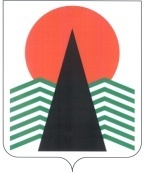  Администрация Нефтеюганского районаТерриториальная комиссияпо делам несовершеннолетних и защите их правПОСТАНОВЛЕНИЕ № 98 22 декабря 2016 года, 10 – 15 ч. г. Нефтеюганск, 3 мкрн., д. 21, каб. 430зал совещаний администрации Нефтеюганского района,(сведения об участниках заседания указаны в протоколе №45 заседания территориальной комиссии)Об исполнении в 2016 году Межведомственного комплексного плана мероприятий по предупреждению совершения правонарушений и антиобщественных действий среди несовершеннолетних, социального сиротства и жестокого обращения с детьми  на территории Нефтеюганского района на 2015 - 2017 годыЗаслушав и обсудив информацию по вопросу, предусмотренному планом работы территориальной комиссии по делам несовершеннолетних и защите их прав Нефтеюганского района на 2016 год, территориальная комиссия отмечает:	В целях межведомственного взаимодействия по профилактике безнадзорности, правонарушений и защиты прав несовершеннолетних, предупреждения семейного неблагополучия, социального сиротства и жестокого обращения с детьми   территориальная комиссии по делам несовершеннолетних и защите их прав Нефтеюганского района утвердила постановлением №9 от 26.02.2015  Межведомственный комплексный план мероприятий по предупреждению совершения правонарушений и антиобщественных действий среди несовершеннолетних, социального сиротства и жестокого обращения с детьми на территории Нефтеюганского района на 2015 - 2017 годы (далее – Межведомственный комплексный план).	Исполнителями Межведомственного комплексного плана являются органы и учреждения системы профилактики безнадзорности и правонарушений несовершеннолетних, а именно:- Департамент образования и молодежной политики Нефтеюганского района;- Департамент культуры и спорта Нефтеюганского района;- отдел по опеке и попечительству администрации Нефтеюганского района;- отдел по делам несовершеннолетних, защите их прав администрации Нефтеюганского района;- Управление социальной защиты населения по г.Нефтеюганску и Нефтеюганскому району;- бюджетное учреждение Ханты-Мансийского автономного округа – Югры «Комплексный центр социального обслуживания населения «Забота»;- бюджетное учреждение Ханты-Мансийского автономного округа – Югры «Реабилитационный центр для детей и подростков с ограниченными возможностями «Дельфин»;- бюджетное учреждение Ханты-Мансийского автономного округа – Югры «Нефтеюганская районная больница»;- казенное учреждение   Ханты-Мансийского автономного округа – Югры «Нефтеюганский центр занятости населения»;- Отдел Министерства внутренних дел России по Нефтеюганскому району;- филиал по Нефтеюганскому району ФКУ УИИ УФСИН России по Ханты-Мансийскому автономному округу – Югре.	 В 2016 году органами и учреждениями системы профилактики безнадзорности и правонарушений несовершеннолетних Нефтеюганского района выполнены мероприятия Межведомственного комплексного плана в полном объеме за исключением пункта 1.27 «Привлечение социально ориентированных некоммерческих и общественных организаций к решению вопросов предотвращения жестокого обращения с детьми, профилактики семейного неблагополучия и социального сиротства» (исполнитель - отдел по опеке и попечительства администрации района).	 Исполнение в 2016 году мероприятий Межведомственного комплекса мер позволило снизить количество преступлений несовершеннолетних и в отношении них, так за 11 месяцев текущего года 5 несовершеннолетними совершено 3 преступления  (АППГ – 8 несовершеннолетних / 20 преступлений),   в отношении несовершеннолетних зарегистрировано 19 преступлений (АППГ - 34), снизилось количество самовольных уходов несовершеннолетних из дома и госучреждений – 3 зарегистрированных факта против 7 в 2015 году.	 	В целях координации межведомственного взаимодействия субъектов системы профилактики безнадзорности и правонарушений несовершеннолетних по проведению комплекса мероприятий, направленных на предупреждение совершения правонарушений и антиобщественных действий среди несовершеннолетних, жестокого обращения с детьми на территории Нефтеюганского района, а также повышения ответственности по выполнению принимаемых территориальной комиссией решений и требований законодательства, территориальная комиссия по делам несовершеннолетних и защите их прав  п о с т а н о в и л а:	1. Снять с контроля исполненные до 1 декабря 2016 года мероприятия Межведомственного комплексного плана мероприятий по предупреждению совершения правонарушений и антиобщественных действий среди несовершеннолетних, социального сиротства и жестокого обращения с детьми  на территории Нефтеюганского района на 2015 - 2017 год,  	Срок: 22 декабря 2016 года.	2. Отделу по опеке и попечительству администрации Нефтеюганского района (В.В.Лобанкова) принять незамедлительные меры по  выполнению пункта 1.27 Межведомственного комплекса мер. 	Информацию по исполнению направить в адрес территориальной комиссии по делам несовершеннолетних и защите их прав Нефтеюганского района. 	Срок: не позднее 1 февраля 2017 года.Председатель территориальной комиссии                                              В.Г.Михалев                                                                                                                                                       Сводная информация к постановлению ТКДН и ЗП Нефтеюганского района  № 98 от 22.12.2016СВОДНЫЙ ОТЧЕТ об исполнение Комплекса мероприятий по профилактике безнадзорности, правонарушений и защиты прав несовершеннолетних, предупреждения семейного неблагополучия,социального сиротства и жестокого обращения с детьми в Нефтеюганском  районе на 2015-2017 годыв 2016 годуСводную информацию подготовила Ирина Алексеевна Алюсова, заместитель начальника отдела по делам несовершеннолетних, защите их прав администрации Нефтеюганского района (3463) 250 278№ п/пНаименование мероприятияНаименование мероприятияСрок     
исполненияОтветственный исполнительИнформация об исполнении1223451. Мероприятия по профилактике безнадзорности, правонарушений и антиобщественных действий среди несовершеннолетних, предупреждению чрезвычайных происшествий с несовершеннолетними и жестокого обращения с детьми, а также помощь несовершеннолетним и семьям, нуждающимся в особой заботе государства1. Мероприятия по профилактике безнадзорности, правонарушений и антиобщественных действий среди несовершеннолетних, предупреждению чрезвычайных происшествий с несовершеннолетними и жестокого обращения с детьми, а также помощь несовершеннолетним и семьям, нуждающимся в особой заботе государства1. Мероприятия по профилактике безнадзорности, правонарушений и антиобщественных действий среди несовершеннолетних, предупреждению чрезвычайных происшествий с несовершеннолетними и жестокого обращения с детьми, а также помощь несовершеннолетним и семьям, нуждающимся в особой заботе государства1. Мероприятия по профилактике безнадзорности, правонарушений и антиобщественных действий среди несовершеннолетних, предупреждению чрезвычайных происшествий с несовершеннолетними и жестокого обращения с детьми, а также помощь несовершеннолетним и семьям, нуждающимся в особой заботе государства1. Мероприятия по профилактике безнадзорности, правонарушений и антиобщественных действий среди несовершеннолетних, предупреждению чрезвычайных происшествий с несовершеннолетними и жестокого обращения с детьми, а также помощь несовершеннолетним и семьям, нуждающимся в особой заботе государства1. Мероприятия по профилактике безнадзорности, правонарушений и антиобщественных действий среди несовершеннолетних, предупреждению чрезвычайных происшествий с несовершеннолетними и жестокого обращения с детьми, а также помощь несовершеннолетним и семьям, нуждающимся в особой заботе государства1.1.Мониторинг причин несчастных случаев (чрезвычайных происшествий), произошедших с обучающимися, воспитанниками детских организаций Мониторинг причин несчастных случаев (чрезвычайных происшествий), произошедших с обучающимися, воспитанниками детских организаций Ежеквартально2015-2017 гг.ДОиМП,ДКиС,УСЗНДОиМП: Ежеквартально проводится мониторинг несчастных случаев в ОУ с обучающимися. Проводится регулярная профилактика несчастных случаев. Утвержден совместный план с ОМВД России по Нефтеюганскому району организационно-профилактических мероприятий по предупреждению детского дорожно-транспортного травматизма на территории Нефтеюганского района на 2015-2016 -2017 учебный год. Образовательным учреждением разработаны планы профилактических мероприятий по предупреждению детского дорожно-транспортного травматизма. Вопросы по предупреждению детского травматизма включены в тематику родительских собраний, на которые приглашаются представители ОМВД закрепленные приказом за образовательными учреждениями района. В 2016 году в образовательных учреждениях района несчастные случаи  с детьми не зафиксированы.ДКиС: в сфере культуры и спорта: За текущий период в подведомственных учреждениях культуры и спорта Департамента культуры и спорта несчастных случаев (чрезвычайных происшествий) с несовершеннолетними не было.УСЗН:  С 01.01.2016 по 30.11.2016 года в учреждении несчастных случаев (чрезвычайных происшествий) с воспитанниками БУ «Реабилитационный центр «Дельфин» не зафиксировано.1.2.Мониторинг суицидальных случаев среди несовершеннолетних, фактов нарушения половой неприкосновенности несовершеннолетнихМониторинг суицидальных случаев среди несовершеннолетних, фактов нарушения половой неприкосновенности несовершеннолетнихЕжеквартально2015-2017 гг.НРБНРБ: В 2016 году зарегистрировано 4 случая суицидальных попыток, 1 попытка закончившаяся летально, 3 факта нарушения половой неприкосновенности несовершеннолетних (3 факта беременности).1.3.Мониторинг самовольных уходов несовершеннолетних из семей   Мониторинг самовольных уходов несовершеннолетних из семей   Ежеквартально2015-2017 гг.ОМВДОМВД: За 11 месяцев 2016 года  зарегистрировано 3 самовольных ухода несовершеннолетними, из них: 1 самовольный уход из семьи, 2 самовольных ухода из госучреждений. 1.4.Мониторинг занятости  несовершеннолетних, состоящих на профилактическом учете, а также, проживающих в семьях, находящихся в социально-опасном положенииМониторинг занятости  несовершеннолетних, состоящих на профилактическом учете, а также, проживающих в семьях, находящихся в социально-опасном положенииЕжемесячно 2015-2017 гг.ОДНОДН: По данным департамента образования и молодежной политики Нефтеюганского района  на территории района осуществляли свою деятельность 19 оздоровительных лагерей с дневным пребыванием, в которых отдохнуло 1025 ребенка, из них 435 детей находящихся в трудной жизненной ситуации, в том числе 17 несовершеннолетних, из числа детей, находящихся в социально опасном положении. За пределами автономного округа отдохнуло 175 детей,  из них в трудной жизненной ситуации  52 ребенка. В детском оздоровительном стационарном лагере «Окуневские зори» Советский район в  июле   находились два ребенка, состоящие на учете в территориальной комиссии. В летний период 2016 года во всех поселениях Нефтеюганского района была организована работа 24 дворовых площадок. Общий охват детей, посетивших дворовые площадки составил – 2070 человек, из них 556 человек относятся к социально незащищённым категориям или находятся в трудной жизненной ситуации.         В течение летнего периода 92 несовершеннолетних, из числа состоящих на профилактическом учете и находящихся в социально-опасном положении приняли участие в культурно - досуговых мероприятиях, проводимых на базе учреждений культуры.          В Бюджетном учреждении ХМАО-Югры «Комплексный центр социального обслуживания населения "Забота" в течение летнего периода 2016 года в учреждении проведено 422 профилактических мероприятия, которыми охвачено 952 несовершеннолетних, из них 222 чел, находящихся в трудной жизненной ситуации, 41 чел. в социально опасном положении. Оказано содействие в организации отдыха и оздоровления несовершеннолетних, находящихся в социально опасном положении и трудной жизненной ситуации: в июне оздоровление прошли в пансионате «Красный десант» (Ростовская область) – 2 несовершеннолетних, в ЦСОН  «На Калинке» (г. Сургут) – 4 несовершеннолетних/2 родителя, КЦСОН «Гелиос» (г. Пыть-Ях) - 1 несовершеннолетняя. Кроме этого в 2016 году учреждением в летний период было предоставлено 2 рабочих места для двух несовершеннолетних из числа находящихся в трудной жизненной ситуации.На базе стационарного отделения Бюджетного учреждения ХМАО-Югры «Реабилитационный центр для детей и  подростков «Дельфин» с 30 мая по 19 августа был организован летний отдых для детей и подростков с ограниченными возможностями, а также для несовершеннолетних, испытывающих трудности в социальной адаптации в возрасте от 6 до 18 лет. Всего за летний период 123 ребенка в возрасте 8-18 лет прошли курс оздоровления и реабилитации в отделении дневного пребывания. Кроме этого к досуговым мероприятиям программы привлекались и дети проходящие реабилитацию в стационарном отделении, таких детей охвачено 31 человек. В учреждении на период отпуска основного сотрудника организовано трудоустройство 2 несовершеннолетних на должность дворника. В июне прошли курс оздоровления и реабилитации 4 несовершеннолетних, из семей, находящихся в социально опасном положении, в июле 1 несовершеннолетний и 3 детей, воспитывающихся в семьях, находящихся в социально опасном положении, в августе оздоровлено 7 несовершеннолетних, из семей, находящихся в социально опасном положении.В летний период получили оздоровление в педиатрическом от-делении бюджетного учреждения ХМАО-Югры «Нефтеюганская районная больница» 9 несовершеннолетних, находящихся в социально опасном положении, в стоматологическом отделении 2 несовершенно-летним проведена санация, 1 несовершеннолетняя оздоровлена в сана-тории им. Е.М. Сагандуковой г. Ханты-Мансийска. Были предложены путевки «Мать и дитя» 2 семьям, находящимся в социально опасном положении. В осенний период работали 13 лагерей с дневным пребыванием детей во всех поселениях. Общий охват детей составил  1113, из них в трудной жизненной ситуации отдохнуло 359 детей. За пределами района с 23 октября по 5 ноября 2016 года в АО «Центре отдыха и оздоровления «Дружба-Ямал»»  п. Верхний Бор г. Тюмень отдохнуло 30 учащихся из поселений района, из них в трудной жизненной ситуации 12 детей.  1.5.Ведение реестра детей из семей иностранных гражданВедение реестра детей из семей иностранных гражданЕжеквартально2015-2017 гг.ДОиМПДОиМП:  на территории Нефтеюганского района проживает 79 семей, прибывших из иностранных государств, имеющих 129 несовершеннолетних детей до 18 лет, из них: 86 посещают общеобразовательные учреждения, 27 детей посещают дошкольные образовательные учреждения, 1 обучается в профессиональных образовательных организациях в г.Тобольске, 15 детей до 7 лет неорганизованные.1.6.Ведение районного банка данных о несовершеннолетних и семьях, находящихся в социально опасном положенииВедение районного банка данных о несовершеннолетних и семьях, находящихся в социально опасном положенииЕжемесячно 2015-2017 гг.КЦСОН «Забота» КЦСОН «Забота»: На 01.12.2016 года в районный банк данных внесены сведения на 47 семей, в которых воспитывается 78 несовершеннолетних. Из них 18 семей, в которых поставлены на учет непосредственно несовершеннолетние. За период январь – ноябрь 2016 года работой районного банка данных охвачено 88 семей и несовершеннолетних, снято с учета 59 семей, 36 семьей и несовершеннолетних поставлены на учет.      1.7.Организация и проведение на территории  района межведомственной профилактической операции «Подросток», направленной на предупреждение безнадзорности, правонарушений несовершеннолетних,  организацию индивидуальной профилактической работы с несовершеннолетними правонарушителямиОрганизация и проведение на территории  района межведомственной профилактической операции «Подросток», направленной на предупреждение безнадзорности, правонарушений несовершеннолетних,  организацию индивидуальной профилактической работы с несовершеннолетними правонарушителямимай - октябрь2015-2017 гг.ОДН,ОМВД  при взаимодействии с ССПБиПНОДН: постановление ТКДН и ЗП Нефтеюганского района №35 от 26.05.2016 «О проведении межведомственной профилактической операции «Подросток» на территории  Нефтеюганского района в 2016 году»ОМВД:  С 23 июня по 1 октября 2016 года проведена межведомственная профилактическая операция «Подросток», утвержден состав рабочей группы и порядок проведения операции. Операция проходила в 4 этапа: с 23 по 27 июня.2016 года проведен 1 этап под условным  названием «Право ребенка»,  с 06 по 10 июля 2016 года - 2 этап «Лето», с 17 по 21 августа 2016 года - 3 этап «Семья», с 12 по 16 сентября 2016 года - 4 этап «Всеобуч».      В период проведения операции «Подросток» с 26 июня по 16 сентября 2016 года зарегистрировано 1 преступление, совершенное 1 несовершеннолетним. Проверено  365 мест возможного пребывания несовершеннолетних, поставлено на учет 4 родителя, отрицательно влияющих на своих детей, 7 подростков, привлечено по линии несовершеннолетних к административной ответственности 19 лиц. Составлено 133 административных протокола, из них 17 в сфере профилактики безнадзорности и правонарушений несовершеннолетних.       Подготовлена и направлена информация в районные СМИ: ИА-1, на радиостанции: «Love-радио. Нефтеюганск», «Дача», «107.3 Максимум» - 16.1.8.Организация и проведение  районных  мероприятий в форме конкурсов, фестивалей, турниров, направленных на  воспитание  законопослушного поведения, пропаганду здорового образа жизни, популяризацию семейных ценностей и т.д.Организация и проведение  районных  мероприятий в форме конкурсов, фестивалей, турниров, направленных на  воспитание  законопослушного поведения, пропаганду здорового образа жизни, популяризацию семейных ценностей и т.д.Ежегодно2015 – 2017 гг.ОДН, ДОиМП, ДКиСОДН: постановление администрации Нефтеюганского района №944-па от 28.06.2016 «О проведении Фестиваля идей по правовому воспитанию несовершеннолетних, формированию законопослушного поведения и здорового образа жизни»ДОиМП: организовано и проведено 11 мероприятий, с общим охватом 1164 человека:- школьный этап правового конкурса социальных видеороликов «Социализация молодежи в современном обществе» (8 участников);- Фестиваль по правовому воспитанию несовершеннолетних, формированию законопослушного поведения и здорового образа жизни (11 участника);- I районный слет медиаторов школьных служб примирения. Участие приняли 33 медиатора и 11 кураторов ШСП.- районный фотоконкурс «Я – молодой избиратель» (64 участника);- районный агитпробег «Все на выборы!» и экспресс-опрос «Выборы глазами молодых» (229 участников);- районный брейн-ринг, посвященный Дню флага России и предвыборной кампании 2016 года (15 участников);- районная информационно-правовая акция для 18-летних граждан Нефтеюганского района «Время пришло» (286 участников в возрасте от 18 до 20 лет);- районная школа молодежного лидерства и  волонтерства (113 участников);- районный праздник «Будь здоров! Всегда здоров!», посвященный  Дню молодежи России (300 участников);- фестиваль молодых семей Нефтеюганского района «Счастливы вместе» (5 семей участников);- посвящение в волонтеры Нефтеюганского района (89 участников).ДКиС -  в сфере культуры:      13 марта 2016 года районный фестиваль-конкурс детского творчества «Веснушка», целью данного фестиваля было воспитание чувства любви к родному краю. Охват зрителей составил 162 ребенка.      27 марта 2016 года Районный театральный  фестиваль-конкурс детского и юношеского  творчества  «Театр без границ». В рамках фестиваля прошли мастер-классы и тренинги, ролевые и интеллектуальные игры, театральные капустники. Охват принявших участие детей составил 137 человек.      15 мая 2016 года в гп. Пойковский был проведен районный конкурс детского и юношеского творчества «Звезда Югры», цель конкурса сохранение нравственных ценностей и патриотического воспитания несовершеннолетних. Охват участников составил 185 детей.      16 октября 2016 года состоялся районный конкурс профессионального мастерства работников культуры «Салют, игра!», организация которого направлена на воспитание и сохранения семейных ценностей. Охват участников составил 250 человек.В сфере спорта:	     В рамках проведения оперативно профилактической операции «Здоровье» в поселениях района было проведено 7 спортивно-массовых мероприятий, направленных на формирование здорового образа жизни, в которых общий охват участников составило более 200 человек. Так например, - 06 апреля 2016 года в сп. Усть-Юган проводилась спортивная эстафета «В здоровом теле-здоровый дух», в котором приняло участие  40 человек, из них 2 несовершеннолетних, состоящих на учете. - 14 апреля 2016 года в гп. Пойковский состоялся Флэш-моб, фестиваль ГТО, совместно с БУ ХМАО-Югры «КЦСОП «Забота». Количество участников составило 50 человек.- 12-13 мая 2016 года - первенство гп. Пойковский по Волейболу среди девушек (юношей) в зачёт Спартакиады школьников «За здоровый образ жизни». Количество участников 40 человек.1.10.Проведение  рейдов, направленных на выявление нарушений антиалкогольного законодательства, а также связанных с реализацией табака несовершеннолетнимПроведение  рейдов, направленных на выявление нарушений антиалкогольного законодательства, а также связанных с реализацией табака несовершеннолетнимЕжеквартально2015-2017 гг.ОМВД  с привлечением  общественных, молодежных и волонтерских организаций ОМВД:  С начала 2016 года проведено 230 проверок торговых предприятий на предмет соблюдения правил торговли отдельными видами товаров. В том числе в составе родительских патрулей 56 проверок. Всего за отчетный период выявлено 54 нарушения правил торговли, в том числе 5 фактов реализации алкогольной продукции несовершеннолетним.  Вынесено 5 письменных предписаний в адрес руководителей торговых предприятий о недопустимости продажи спиртных напитков и табачных изделий несовершеннолетним.1.11.Организация деятельности общественных формирований правоохранительной направленности: добровольные народные дружины,  родительские патрули, школьные отряды ЮИДОрганизация деятельности общественных формирований правоохранительной направленности: добровольные народные дружины,  родительские патрули, школьные отряды ЮИДЕженедельно2015-2017 гг.ОМВД,ДОиМПДОиМП:  С января 2016 по 1 декабря 2016 состоялось 167 родительских патрулей с участием родителей (законных представителей) в количестве 419 человек, е состоялись 24 РП (4 по причине актированного дня, 20 по причине отсутствия сотрудника ОМВД). В ОУ созданы отряды ЮИД. ОМВД:  Еженедельно инспекторы ПДН совместно с УУП по графику патрулируют улицы поселковых селений, с целью выявлений несовершеннолетних в вечернее и ночное время. За 11 месяцев 2016 года несовершеннолетних в вечернее и ночное время выявлено не было. 1.12.Организация работы службы «Экстренная детская помощь»Организация работы службы «Экстренная детская помощь»Постоянно2015-2017 гг.КЦСОН "Забота"КЦСОН "Забота":   На 01.12.2016 года осуществлено 97 выездов,  из них плановых 41 и 56 выездов экстренных (внеплановых). Охвачено 114 семей, в которых 214 несовершеннолетних и 200 родителей.1.13.Организация работы службы «Социальный патруль»Организация работы службы «Социальный патруль»Постоянно2015-2017 гг.КЦСОН "Забота"КЦСОН "Забота":   За 11 месяцев 2016 года осуществлено 56 рейдов (в пгт. Пойковский -  34 рейда, в п. Салым - 22 рейда). Безнадзорных и беспризорных несовершеннолетних не выявлено.1.14.Патронирование семей в рамках реализации технологии «Служба домашнего визитирования» с участием представителей Ханты-Мансийской Епархии Русской православной церкви Нефтеюганского районаПатронирование семей в рамках реализации технологии «Служба домашнего визитирования» с участием представителей Ханты-Мансийской Епархии Русской православной церкви Нефтеюганского районаЕжеквартально2015-2017 гг.РЦ «Дельфин»РЦ «Дельфин»:   В 2016 году «Службой домашнего визитирования» с участием представителей Прихода Храма Святой Троицы посещено 4 семьи, воспитывающих детей-инвалидов в пгт. Пойковский.1.15.Содействие профессиональной ориентации и трудоустройству в свободное от учебы время несовершеннолетним, находящимся в социально опасном положении или иной трудной жизненной ситуацииСодействие профессиональной ориентации и трудоустройству в свободное от учебы время несовершеннолетним, находящимся в социально опасном положении или иной трудной жизненной ситуации2015-2017 гг.НЦЗН НЦЗН:  государственную услугу по профессиональной ориентации, трудоустройства, профессионального обучения за 11 месяцев текущего года получило 547 несовершеннолетних жителей района, из них 25 подростков состоящих на учете в КДНиЗП;- услугу по временному трудоустройству несовершеннолетних граждан в возрасте от 14 до 18 лет в свободное от учебы время получили за отчетный период 534 подростка, из них 22 человека состоящих на учете в КДНиЗП;- во исполнение постановления от 11.12.2015 №49 Комиссии по делам несовершеннолетних и защите их прав при Правительстве ХМАО-Югры специалистами КУ ХМАО-Югры «Нефтеюганский центр занятости населения» совместно со специалистами территориальной комиссии по делам несовершеннолетних и защите их прав Нефтеюганского района в образовательных учреждениях Нефтеюганского района во втором полугодии 2015/2016 учебного года и в первом полугодии 2016/2017 учебного года проведены профилактические беседы с учащимися и их родителями (законными представителями) о возможностях (вариантах) организации трудовой занятости несовершеннолетних граждан в рамках Программы «Организация временного трудоустройства несовершеннолетних граждан в возрасте от 14 до 18 лет в свободное от учебы время» и реализации окружного проекта «Выбор за тобой!»: профориентационные беседы, направленные на повышение престижа рабочих профессий, и анкетирование несовершеннолетних граждан в рамках проекта. Участники обеспечены обширным раздаточным материалом (брошюры, памятки, буклеты). Всего в беседах приняли участие 1192 несовершеннолетних.  1.16.Организация молодежных трудовых отрядов из числа несовершеннолетних в возрасте от 14 до 18 летОрганизация молодежных трудовых отрядов из числа несовершеннолетних в возрасте от 14 до 18 лет2015-2017 гг.ДОиМП (ОДМ),администрации поселенийДОиМП:  Количество временно  трудоустроенных несовершеннолетних граждан на территории Нефтеюганского за период январь – ноябрь  2016 года составило 733 чел, (АППГ – 721):1. Работа окружного молодежного трудового отряда в период июнь – август 2016 года -  12 чел. (АППГ- 24). Работодателем выступило  МКУ «Служба ЖКХ и благоустройства» г.п. Пойковский. Подростки были трудоустроены  в качестве вожатых и аниматоров на  6 дворовых площадках  2. Работа молодежного трудового отряда Главы Нефтеюганского района  в период февраль – октябрь 2016 года  – 258 чел. (АППГ -257). Работодателем  ежегодно выступает НРМОБУ ДОД «Центр развития творчества детей и юношества» г.п. Пойковский.3. Работа молодежных трудовых отрядов поселений Нефтеюганского района в период январь – ноябрь 2016 года – 463 чел.  (АППГ – 440). В организации трудозанятости несовершеннолетних граждан активно принимает участие социально-ответственная компания Salym Petroleum Development.     Общее количество подростков находящихся в социально опасном положении, состоящих на профилактическом учете в территориальной комиссии по делам несовершеннолетних в период январь – ноябрь 2016 года  составило 20 человек: из них 4 человека отработали 1 месяц, 8 человек по 2 месяца, 4  человека по 3 месяца, 1 человек отработал 5 месяцев и 3 человека трудоустроились самостоятельно.1.17Организация отдыха и оздоровления несовершеннолетних, находящихся в социально опасном положении, оказавшихся в трудной жизненной ситуацииОрганизация отдыха и оздоровления несовершеннолетних, находящихся в социально опасном положении, оказавшихся в трудной жизненной ситуации2015-2017 гг.ДОиМП,ДКиС,НРБ,ОпОиП,УСЗН (в том числе:КЦСОН «Забота»,РЦ «Дельфин»)ДОиМП:  В летний период  2016 года на территории Нефтеюганского района организована работа  24 дворовых площадок (АППГ – 24). Общий охват   несовершеннолетних, посетивших дворовые площадки  за летний период 2016 года составил – 2070 человек (АППГ – 1912), из них 556 человек (АППГ – 650) – подростки  социально незащищенных категорий.      В 2016 году была организованна работа 15 оздоровительных лагерей с дневным пребыванием, где отдохнуло  2816 детей из них в трудной жизненной ситуации 1127 детей (39 детей состоящих на учете в КДН).       В летний период работали 3 палаточных лагеря  на территории базы туризма и  отдыха «Сказка» для 45 детей, из них 30 человек в трудной жизненной ситуации.        Впервые в летний период работал лагерь труда и отдыха дневного пребывания по программе «КРУТО» на базе НРМОБУ «Салымская СОШ №1», в котором трудились и отдыхали 30 подростков, из них 13 детей, находящихся в трудной жизненной ситуации.      За пределами автономного округа отдохнуло 212 детей,  из них в трудной жизненной ситуации - 73 (1 несовершеннолетний и 3 ребенка из семей, стоящих на учете в КДН).ДКиС: Всего на базе культурно-досуговых учреждений и библиотек в 2016 г. работали 10 площадок кратковременного пребывания детей, где реализовано 14 смен с охватом - 322 ребенка. Также в летний период была организована работа 5 дворовых площадок, охват составил 233 ребенка.       Важным направлением в период летней кампании была работа по привлечению к культурно-досуговой деятельности несовершеннолетних, находящихся в трудной жизненной ситуации.  Число детей, принимающих участие в культурно-досуговых мероприятиях по категориям: дети-сироты и дети, оставшиеся без попечения родителей - 49 участников; дети-инвалиды и дети с ограниченными возможностями здоровья - 166 участников; дети из многодетных семей - 496 участников; дети, состоящие на профилактическом учете и находящиеся в социально-опасном положении - 92 участника.В сфере спорта:  В летний период во всех поселениях Нефтеюганского района работали 12 площадок кратковременного пребывания детей и 1 лагерь с дневным пребыванием детей на базе НР БОУ ДО ДЮСШ «Нептун» в гп. Пойковский. В период летней кампании на площадках кратковременного пребывания детей было проведено более 110 спортивно-массовых мероприятий, в которых приняло участие более 1300 детей и подростков. Наиболее значимые мероприятия:  На базе спортивного комплекса  сельского поселения Салым в летний период 2016 года было организовано три спортивные  площадки  кратковременного пребывания детей и взрослого населения: «День футбола», «Юный футболист», «Волейбол».В период первой оздоровительной смены (июнь) спортивные площадки кратковременного пребывания посетили более 200 человек. Из них 20 детей из многодетных семей, 2 несовершеннолетних из неполных семей, 1 несовершеннолетний, состоящий на профилактическом учёте в ТКДНиЗП и 4 несовершеннолетних из неполных семей. В сп. Каркатеевы и Куть-Ях в период летней оздоровительной кампании работали площадки кратковременного пребывания детей. Совместно с лагерями дневного пребывания детей общеобразовательных учреждений было проведено более около 100 спортивно-массовых мероприятий, в которых приняло участие более 250 человек. Дворовые площадки в сп. Сентябрьский «Летнее развлечение» и «Нескучное лето»  были организованы совместно с ДК «Жемчужина Югры» в июне-августе. За весь период площадки посетили около 350 человек.За время работы площадок было проведено более 60 спортивно-массовых мероприятий,  в которых приняло участие  более 500 человек. На территории сельского поселения Сингапай и Усть-Юган в летний период 2016 года работали дворовые площадки «Энергия спорта» и «Спортивные надежды». За время работы площадок было проведено около 150 мероприятий. В период с 01.06. по 30.06.2016 года 2 несовершеннолетних были трудоустроены  аниматорами в летний спортивно-оздоровительный лагерь «Содружество», организованного на базе  НР БОУ ДО ДЮСШ «Нептун» и в августе 1 несовершеннолетний был трудоустроен в качестве подсобного рабочего в Ледовый Дворец «Нефтяник».В период с 25.07.2016 г. по 18.08.2016 на базе Ледового дворца «Нефтяник» гп. Пойковский была организована площадка кратковременного пребывания «Быстрее! Выше! Сильнее!». С целью организации отдыха и оздоровления в каникулярный период, в том числе состоящих на профилактическом учете, в учреждениях спорта гп. Пойковский были использованы малозатратные формы работы: осуществлялось сопровождение пришкольных площадок,  лагерей, организована площадка кратковременного пребывания. Данным видом деятельности охвачено 20 детей, из них 5, из числа находящихся в СОП. За время работы дворовой площадки было проведено около 40 мероприятий спортивной направленности. По итогам летней оздоровительной кампании на площадках дневного пребывания было задействовано 1060 (2015 г. – 1110 чел.) человек, из них 63 ребенка, состоящих на учете в комиссии по делам несовершеннолетних и защите их прав. УСЗН:  В условиях БУ "Реабилитационный центр "Дельфин", БУ "Комплексный центр социального обслуживания населения "Забота" обслужено 239 несовершеннолетних, относящихся к категории находящихся в социально опасном положении, оказавшихся в трудной жизненной ситуации.КЦСОН "Забота":   Всего несовершеннолетних, находящихся в СОП – 9 человек, оказавшихся в ТЖС – 222 человека. Оказано содействие семьям, состоящим на учете в структурах системы профилактики, по организации отдыха и реабилитации родителей и несовершеннолетних на других территориях, выезжало на оздоровление – 7 несовершеннолетних и 2 родителей. РЦ «Дельфин»:    В условиях учреждения обслужено 13 несовершеннолетних, относящихся к категории находящихся в социально опасном положении, оказавшихся в трудной жизненной ситуации.НРБ:    В педиатрическом отделении НРБ получили лечение и прошли оздоровление 19 детей, находящихся в социально опасном положении. Было организовано лечение и оздоровление в санаториях округа 5 детей, находящихся в социально опасном положении, из них 2 детей, оставшихся без попечения родителей (находящихся под опекой)ОпОиП:      В отделе по опеке и попечительству на профилактическом учете состоит 3 несовершеннолетних, находящихся под опекой. Оздоровились и отдохнули в летний период - 3 несовершеннолетних, из них 1 ребенок за пределами Ханты-Мансийского автономного округа - Югры.1.18.Организация семейного досуга для семей, находящихся в социально опасном положении, оказавшихся в трудной жизненной ситуацииОрганизация семейного досуга для семей, находящихся в социально опасном положении, оказавшихся в трудной жизненной ситуацииежеквартально2015-2017 гг.ДКиС, КЦСОН «Забота»ДКиС:      В целях дополнительного информирования семей о возможности участия в культурной и спортивной жизни района в Департамент  образования и молодежной политики и БУ ХМАО – Югры «Комплексный центр социального обслуживания населения» «Забота»  направлено 65 анонсов мероприятий на предстоящую неделю, запланированных к проведению культурно-досуговыми и физкультурно-спортивными учреждениями и библиотеками в поселениях, также анонсы  культурно-досуговых и спортивно-массовых мероприятий еженедельно размещаются на официальном сайте  муниципалитета в разделе «Культура» и «Спорт».       Прошли торжественные мероприятия  посвященные Дню защитника отечества. Во всех учреждениях культуры и спорта чествовали мужчин и юношей. Проводились развлекательные программы подвижного характера, игровые программы и спортивно-массовые мероприятия.      В учреждениях спорта проводились спортивно-массовые мероприятие, посвященные международному женскому дню и дню защитника отечества. Всего было проведено 20 мероприятий. 8 марта во всех культурно-досуговых учреждениях прошли торжественные мероприятия посвященные международному женскому дню. Были подготовлены праздничные концерты, вручались цветы, подарки и поздравления для женской половины. В фойе учреждений культуры состоялись выставки по изобразительному и декоративно-прикладному искусству, посвященные данному празднику.     27 марта на базе ДК «Сияние Севера» сп. Салым, прошел районный театральный фестиваль «Театр без границ». Фестиваль призван привлечь внимание общества к любительским детским театральным студиям, работающим для детей и юношества, как к уникальному явлению театральной культуры и национальному достоянию России.    Все дети, находящиеся в социально опасном положении, трудной жизненной ситуации были приглашены на мероприятия в честь празднования Международного дня защиты детей. Данное мероприятие в поселениях Нефтеюганского района посетили 1380 детей.     Всего за отчетный период в учреждениях культуры  задействованы  48 детей из  общего списка детей, состоящих на профилактическом учете. Из них 23 несовершеннолетних были привлечены к культурным мероприятиям, проводимых  специалистами домов культуры и спортивных комплексов; 29 несовершеннолетних посещают кружки на базе ДК и СК; 18 посещали библиотеку.       Проводилось персональное информирование родителей (законных представителей) и несовершеннолетних, находящихся в социально опасном положении и проживающих на территории Нефтеюганского района о запланированных летних площадках, районных и поселковых мероприятиях. Зачастую информация до родителей доводилась, специалистами учреждений культуры и спорта, при помощи телефонной связи, реже приглашения приносили домой.   В рамках организации семейного досуга во всех поселениях проводятся массовые мероприятия, которые посещают, в том числе семьи находящиеся в социально опасном положении. Например, в июле в рамках празднования Дня семьи, любви и верности были проведены различные акции, игровые программы, конкурсы для семей, направленные на поддержку семейных ценностей, в которых приняли участие 468 ребенка, а в период с 07 по 14 июля 2016 года в спортивных комплексах БУНР ФСО «Атлант» проводились спортивные эстафеты «Мама Папа - Я здоровая дружная семья», посвященные «Дню семьи любви и верности», в которых приняло участие 12 семей Нефтеюганского района.    В течение сентября, большинство поселений Нефтеюганского района широко отметили праздники, приуроченные Дню поселка, Дню образования Нефтеюганского района, Дню работников нефтегазовой промышленности. Массовые гуляния объединили жителей поселений всех возрастов. Эти праздники  посетили 8304 человек и приняли участие в спортивно-массовых мероприятиях более 260 человек.     Всего на базе культурно-досуговых учреждений и библиотек в 2016 г. работали 10 площадок кратковременного пребывания детей, где реализовано 14 смен с охватом 322 ребенка. На базе учреждений спорта было организовано12 площадок кратковременного пребывания детей и 1 лагерь с дневным пребыванием детей на базе НР БОУ ДО ДЮСШ «Нептун» в гп. Пойковский.      В период летней кампании на площадках кратковременного пребывания детей было проведено более 110 спортивно-массовых мероприятий, в которых приняло участие более 1300 детей и подростков. Также в летний период была организована работа 5 дворовых площадок, охват составил 233 ребенка.    В преддверии нового творческого и физкультурного сезона в учреждениях культурно-досугового и физкультурно-спортивного типа провели «День открытых дверей».     На базе НРБУ ТО «Культура» ДК «Ника» с.п. Каркатеевы 16 октября состоялся конкурс профессионального мастерства «Салют, игра!», на котором специалисты из 10 культурных учреждений представляли программы для разной возрастной категории людей. Общее количество человек составило 250 посетителей.   13 ноября 2016 года в ДК «Камертон» с.п.Сингапай состоялся  конкурс «Струны сердца», в котором приняли участие люди из разных поселений старше 50 лет. На данное мероприятие пришли семьи, чтобы поддержать своим присутствием конкурсантов.КЦСОН "Забота": 11.01.2016 – Досуговое мероприятие «Рождественские встречи» на базе клуба «Мы вместе». Для детей из замещающих семей  и семей, находящихся в социально опасном положении (48 человек);     11.03.2016, 18.03.2016, 03.06.2016, 10.06.2016, 17.06.2016, 24.06.2016  - Индивидуальные и групповые занятия с родителями, имеющими проблемы в воспитании детей по программе «Семья. Все начинается с любви» на базе клуба общения «Родительская гостиная» (37 человек); 08.07.2016 - День любви, семьи и верности «Я, ты, он, она – вместе дружная семья» (16 человек, из них находящихся в социально опасном положении 5 человек)1.19.Поддержка волонтерской, добровольческой деятельности среди молодежи, направленной на работу с несовершеннолетними, оказавшимися в трудной жизненной ситуации, находящимися в социально опасном положенииПоддержка волонтерской, добровольческой деятельности среди молодежи, направленной на работу с несовершеннолетними, оказавшимися в трудной жизненной ситуации, находящимися в социально опасном положении2015-2017 гг.ДОиМП (ОДМ), КЦСОН «Забота»ДОиМП:    В марте 2016 года организовано проведение Районной школы молодежного лидерства и  волонтерства на базе НРМБУДО «ЦРТДиЮ». Всего приняло участие 113 человек. Для волонтеров была организована работа по блокам: психологический, правоведения, медицинский, безопасности жизнедеятельности.      В марте, мае 2016 года прошло Посвящение в волонтеры Нефтеюганского района, всего посвящено 89 человек.КЦСОН "Забота":   Клуб «ЭРОН» (пгт. Пойковский) - 30 несовершеннолетних. За период 2016 г. состоялось 95 встреч участников волонтерских отрядов, действующих на базе Учреждения. Силами волонтёров за данный период  проведены 31 тематическая акция и профилактическое мероприятие. Волонтерами отряда «ЭРОН» представлен "Музей вредных привычек": в 2-ом полугодии оформлена выставка на  тему «Привычка, которая губит мир,,, Привычка под названием пиво». Волонтеры отряда «ЭРОН» сняли свой социальный ролик «Мы за ЗОЖ!». Всего охвачено данными мероприятиями  975 человек (АППГ – 1514).     За второе полугодие 2016 г. проектом «Будущее за нами» охвачено 30 несовершеннолетних, проживающих на территории Нефтеюганского района (АППГ – 35).       Волонтеры отряда «ЭРОН»  были отмечены  дипломом Администрации Нефтеюганского района в номинации «За популяризацию активного образа жизни» в районном конкурсе социальной рекламы «Наше время», в рамках фестиваля идей по правовому воспитанию несовершеннолетних, формированию законопослушного поведения и здорового образа жизни.    1.20.Организация работы и проведение в образовательных организациях района «Недели безопасности»Организация работы и проведение в образовательных организациях района «Недели безопасности»ежеквартально2015-2017 гг.ДОиМПДОиМП:   С 14 по 18 марта 2016 года в образовательных организациях Нефтеюганского района, согласно совместного плана организационно-профилактических мероприятий по предупреждению дорожно-транспортного травматизма, прошла профилактическая акция «Внимание, каникулы!»           С 14.03.2016 по 25.04.2016 года проводился конкурс методических разработок на лучшую дидактическую игру по изучению Правил дорожного движения среди образовательных организаций гп.Пойковский Нефтеюганского района.     16.03.2016 года на базе НРМОБУ «Пойковская СОШ №4» состоялся районный семинар-практикум: проведены инструктажи, тематические занятия и беседы с учащимися по правилам безопасности поведения на дорогах и в транспорте, распространялись памятки для родителей по безопасности дорожного движения, с учащимися проводились пятиминутки-напоминания о соблюдении мер безопасности при переходе проезжей части. Отрядами ЮИД проведены практические занятия по переходу улицы и перекрестка.        С 29.08.2016 по 07.09.2016 года в образовательных учреждениях Нефтеюганского района проведены профилактические мероприятия «Внимание, дети!».     С 01 по 30 сентября 2016 года проведены мероприятия посвященные Месячнику безопасности детей в образовательных организациях Нефтеюганского района.      С 26 по 30 сентября  2016 года проведены профилактические мероприятия в рамках «Недели безопасности» в соответствии с календарем образовательных событий Минобрнауки России на основании плана проведения профилактической акции «Неделя безопасности». Проведено инструктирование учащихся, воспитанников, их родителей по вопросам организации дорожной безопасности. Всего проведено 46 родительских собраний с привлечением 4612 родителей.     С 14 по 20 ноября 2016 года прошла «Неделя памяти жертв ДТП» с целью привлечения внимания к проблемам повышения безопасности дорожного движения, предупреждения смертности и травматизма в результате ДТП.     1.21.Проведение добровольного тестирования учащихся (студентов) образовательных организациях  района на предмет немедицинского потребления наркотических средств и психотропных веществПроведение добровольного тестирования учащихся (студентов) образовательных организациях  района на предмет немедицинского потребления наркотических средств и психотропных веществ2015-2017 гг.НРБ, ДОиМПДОиМП:  В период с 8 по 23 ноября 2016 года проводилось добровольное соци-ально-психологическое тестирование обучающихся во всех  образовательных организациях. Заявилось 1650 учащихся (по согласию). Приняли участие 1639 обучающихся, из общего количества  полученных результатов группа риска (ГР) по употреблению наркотических средств и психотропных веществ не выявлена. Обучающиеся  не нуждаются в профилактическом медицинском осмотре с целью уточнения ситуации по немедицинскому потреблению наркотических средств и психотропных веществ.НРБ:    В 2015-2016 г  тестирование проводится в 2 этапа. Проведя первый этап - социально - психологическое тестирование, учреждения образования несовершеннолетних, подлежащих медицинскому осмотру не выявили. Второй этап (медицинские осмотры) проводиться не будут.1.22.Организация проведения профилактических рейдов в семьи несовершеннолетних, состоящих на учете в УИИ по Нефтеюганскому районуОрганизация проведения профилактических рейдов в семьи несовершеннолетних, состоящих на учете в УИИ по Нефтеюганскому районуежеквартально 2015-2017 гг.УИИ УИИ:     На учете в филиале по Нефтеюганскому району ФКУ УИИ УФСИН России по ХМАО-Югре в течение 2016 года состоял 1 условно осужденных несовершеннолетний.  С которым проводились профилактические беседы, разъяснялась ответственность за нарушение обязанностей, возложенных судом.      В соответствии с обязанностями, возложенными приговором суда на осужденного ежеквартально составляется план индивидуальной работы.      С целью профилактики повторных преступлений в план в обязательном порядке включаются и проводятся мероприятия: - проверка осужденного по месту жительства  с целью установления условий проживания, проведения бесед с родителями о надлежащем контроле и воспитании несовершеннолетнего.      С целью профилактики повторных преступлений осужденный несовершеннолетний проверялся в вечернее время после 21.00 (если судом возложена данная обязанность), проводилась  проверка увеселительных заведений таких как – кафе, бары, рестораны, дискотеки).      26.04.2016 года условно осужденный несовершеннолетний снят с учета уголовно-исполнительной инспекции в связи с отменой условного осуждения и снятия судимости.      В 2016 году по учетам УИИ прошло 4 семьи условно осужденных, имеющих на попечении несовершеннолетних детей.      В течение 2016 года было проведено 11 совместных мероприятий с заинтересованными службами и структурами Нефтеюганского района с целью предотвращения совершения условно-осужденными повторных преступлений и правонарушений. 1.23.Оказание психолого - педагогической и социальной помощи и поддержки детям, семьям,  находящимся в социально опасном положении и иной трудной жизненной ситуацииОказание психолого - педагогической и социальной помощи и поддержки детям, семьям,  находящимся в социально опасном положении и иной трудной жизненной ситуации2015-2017 гг.ДОиМП,КЦСОН «Забота»,  РЦ «Дельфин»ДОиМП: В ОУ на постоянной основе ведется работа по психолого-педагогическому сопровождению детей и семей, находящихся в социально-опасном положении и трудной жизненной ситуации. Оказана помощь в организации летнего отдыха и оздоровления. Обучающимся, находящимся в СОП, ТЖС, в начале учебного года, организованы встречи со специалистами учреждений дополнительного образования для выбора секций, кружков по интересу.КЦСОН "Забота":   За 11 месяцев охвачено 266 семей, из них 88 семей находящихся в социально опасном положении, 186 семей, находящихся в трудной жизненной ситуации.РЦ «Дельфин»:    Проведены консультации по вопросам оздоровления и социальной поддержки детей, находящихся в социально опасном положении, оказавшихся в трудной жизненной ситуации в РЦ «Дельфин» для 31 семьи. Оказана психолого-педагогическая помощь и поддержка 17 детям, находящимся в социально опасном положении и иной трудной жизненной ситуации.1.24.Организация работы ежедневной «Почты доверия» в образовательных организациях,  в учреждениях культуры и спортаОрганизация работы ежедневной «Почты доверия» в образовательных организациях,  в учреждениях культуры и спорта2015-2017 гг.ДОиМП,ДКиСДОиМП:   Во всех ОУ работает «Почта доверия», обработку писем проводят социальный педагог, педагог – психолог. Результаты работы Почты доверия заслушиваются на педагогических совещаниях. «Почта доверия» активно работает при проведении в школе «Недели психологии».ДКиС:     В сфере культуры:    В каждом подведомственном учреждении культуры Департамента культуры и спорта установлена «Почта доверия». На данный момент поступило 13 обращений (в основном это вопросы, связанные с организацией занятий). Также на «Почту доверия» направляются письма с положительными отзывами.  В сфере спорта: В НР БОУ ДО ДЮСШ «Нептун» установлена «Почта доверия». По итогам 11 месяцев 2016 года не поступало ни одного обращения.1.25.Организация и проведение  мероприятий в форме конкурсов, фестивалей, турниров, направленных на формирование толерантного поведения несовершеннолетнихОрганизация и проведение  мероприятий в форме конкурсов, фестивалей, турниров, направленных на формирование толерантного поведения несовершеннолетних2015-2017 гг.ДОиМП, ДКиС, КЦСОН «Забота»,РЦ «Дельфин»,ДОиМП:  19.03.2016 года проведена Районная школа молодежного лидерства и  волонтерства (113 человек) - 02.04.2016 года - Выездная школа КВН для учащихся Нефтеюганского района. Охвачены сельские поселения: Каркатеевы, Усть-Юган, Салым, Куть-Ях.-  ХIII районный молодежный фестиваль КВН  «В жизни, как в кино, и в кино, как в жизни». ДКиС:     Во всех библиотеках Нефтеюганского района, постоянно оформляются книжные выставки, направленные на формирование толерантного поведения несовершеннолетних.   Во всех поселениях Нефтеюганского района прошли мероприятия, приуроченные к Международному дню толерантности. Например, в ДК «Кедровый», сп. Куть-Ях, прошла игровая программа «Жить в мире с собой и другими», которую посетили 50 человек.     11.06.2016 года проводились соревнования по мини-футболу среди жителей гп. Пойковский на кубок Дружбы народов. В мероприятии приняло участие 50 человек.КЦСОН "Забота":     Проведено 4 мероприятия:- спартакиада «Веселые старты» (36 подростков);- конкурсно-развлекательная программа «Служу России» (8 подростков);- конкурсная программа «Красив в строю, силен в бою» (3 подростка);- спортивное мероприятие «День призывника» (15 подростков). РЦ «Дельфин»:     Проведено 11 мероприятий, с общим охватом 105 человек.1.26.Организация и проведение районных акций:- «Скажи телефону доверия «ДА!» (приуроченную к Международному дню телефона доверия);- «Неделя добра» (приуроченной к Международному дню защиты детей);- «Каждый родитель должен знать!» (приуроченной к Всемирному дню ребенка)Организация и проведение районных акций:- «Скажи телефону доверия «ДА!» (приуроченную к Международному дню телефона доверия);- «Неделя добра» (приуроченной к Международному дню защиты детей);- «Каждый родитель должен знать!» (приуроченной к Всемирному дню ребенка)2015-2017 гг.ДОиМП, ДКиС, ОпОиП,ОДН,КЦСОН «Забота»,РЦ «Дельфин»,ОМВДДОиМП:- В ОУ прошли мероприятия, приуроченные к международному дню телефона доверия на тему: «Скажи телефону доверия – да! (оформлены стенды с информацией о  ТД, размещены памятки на сайтах, проведены конкурсы рисунков, на родительских собраниях проинформированы родители о деятельности Детского телефона доверия (2267 человек).  - С 26.05.2016 по 01.06.2016 года  проведена «Неделя добра», благотворительная акция по сбору канцелярских принадлежностей, игрушек, книжек, вещей,  для детей, находящихся в социально опасном положении, трудной жизненной ситуации. Участниками акции стали обучающихся 1- 11 классов.  В рамках акции были проведены:  классные часы, общешкольные линейки, стендовая информация о проводимой акции, информация на сайтах общеобразовательных учреждений. - Акция «Каждый родитель должен знать!».1 июня прошли мероприятия в лагерях с дневным пребыванием детей при ОУ (праздничная линейка, конкурсы рисунков, газет) участниками мероприятий стали и родители обучающихся.ДКиС:     17 мая 2016 года специалистами учреждений культуры, на проводимых в этот день мероприятиях,  было организовано распространение  печатной рекламы с номером детского  телефона доверия  (8-800-2000-122).         Кроме того,  на информационных стендах учреждений культуры и спорта были обновлены  листовки  с указанным номером телефона.      Общее количество печатной рекламы, распространенной в детской и подростковой аудитории, подведомственными Департаменту культуры и спорта учреждениями культуры и спорта составило  - 159 листовок.      С 1.06.2016 года по 7.06.2016 года в рамках празднования Международного дня защиты детей, все подведомственные учреждения культуры и спорта Департамента культуры и спорта проводили мероприятия на создание праздничного настроения, на воспитание семейных ценностей и  повышение коммуникативного потенциала у населения. Например, 1 июня специалисты учреждений культуры радовали детей  программами, в которых были ростовые куклы, мыльные пузыри, а также вручалось бесплатное мороженое детям.       В рамках «Недели добра» состоялось открытие 6 дворовых площадок кратковременного пребывания (3 - на базе ДК, 3 на базе поселенческих библиотек), а также 1 дворовая площадка в сп.Сентябрьский. Охват несовершеннолетних составил 155 человек.       В рамках международного дня защиты детей 1-2 июня 2016 года в учреждениях физической культуры и спорта проводились спортивно-массовых мероприятия, целью которых было привлечение внимания к положению детей и здоровому образу жизни. Всего было проведено 7 мероприятий с общим охватом участников более 180 человек.     В рамках акции «Каждый родитель должен знать!» были проведены беседы с родителями участников творческих коллективов на такие темы как: «Обязанности и ответственность родителей», «Административная и уголовная ответственность родителей»,  «Как помочь своему ребёнку завести друзей?», «Бить или не бить своего ребенка?», «Это должен знать каждый родитель» с информацией, предупреждающей суициды, асоциальное поведение, телефоны доверия.     В учреждениях спорта были проведены беседы с родителями, тренерами, инструкторами по спорту на темы: «Как отвечать на грубость ребенка?», «Как восстановить хорошее общение со своим ребенком!», «Обязанности и ответственность родителей», «Это должен знать каждый родитель» с информацией, предупреждающей суициды, асоциальное поведение, телефоны доверия.ОпОиП:     Разработана памятка для несовершеннолетних, родителей (законных представителей) по предупреждению жестокого обращения с детьми. В течение 2016 года  специалистами отдела по опеке и попечительству оказывалась помощь семьям, находящимся в социально опасном положении в виде игрушек и вещей.КЦСОН "Забота": - 17.05.2016 года участие в акции для участников клубов по интересам и посетителей отделения «Скажи по телефону доверия: Да!» (7 участников);- с 25 по 31 мая 2016 года участие в акции «Неделя добра» РЦ «Дельфин»: - 17.05.2016 - Роздано 86 информационных флайеров с номером Телефона доверия- С 23 по 31 мая 2016 года  в рамках акции «Неделя добра» для семей находящихся в социально опасном положении собраны и переданы канцелярские товары, книги и игры для детей. - С 10 по 20 ноября 2016 года в рамках акции «Каждый родитель должен знать!» распространено 34 памятки для родителей о правах ребенка. ОМВД: - В рамках акции «Скажи телефону доверия «ДА!» информация транслировалась в эфире радиостанции «Love-радио Нефтеюганск», «Дача», 107.3 (Максимум), так же данная информация была озвучена в эфире вечернего выпуска новостей на ТРК «Сибирь».  - В рамках акции «Неделя добра»  1 июня сотрудниками ОМВД проведена встреча с несовершеннолетними из социальной реабилитационной группы КЦСОН «Забота» г.п. Пойковский. Данное мероприятие освещалось в средствах массовой информации на радиостанции «Love-радио Нефтеюганск», «Дача», 107.3 (Максимум), ТВ – 1, ИА – 1.- В период проведения Дня правовой помощи детям, приуроченного ко Всемирному дню ребенка с 16 по 20 ноября 2015 года в ОУ Нефтеюганского района совместно со специалистом ТКДН и ЗП проводились лекции для учащихся на тему «уголовная и административная ответственность», «как не стать жертвой преступления», лекция на родительском собрании  на тему «уголовная ответственность за жестокое обращение с детьми».ОДН: проведена ежегодная акция «Неделя добра» (май) по сбору и передачи малоимущим семьям, находящимся в социально опасном положении, вещей, канцелярских принадлежностей, игрушек.1.27.Привлечение социально ориентированных некоммерческих и общественных организаций к решению вопросов предотвращения жестокого обращения с детьми, профилактики семейного неблагополучия и социального сиротстваПривлечение социально ориентированных некоммерческих и общественных организаций к решению вопросов предотвращения жестокого обращения с детьми, профилактики семейного неблагополучия и социального сиротства2015-2017 гг.ДОиМП,ДКиС,ОпОиП,ОДН,УСЗН,КЦСОН «Забота»ОпОиП:  Мероприятия не проводились.        ДОиМП:   С целью предотвращения жестокого обращения с детьми, профилактики семейного неблагополучия и социального сиротства в ОУ  проводятся следующие мероприятия: - постоянный взаимообмен информацией со всеми учреждениями системы профилактики; - выявление неблагополучных родителей, отрицательно влияющих на детей; - на осенних каникулах в рамках работы лагерей с дневным пребыванием детей проведен день здоровья «В здоровом теле – здоровый дух», ежедневные спортивные эстафеты «Быстрый, ловкий, смелый» в которых приняло участие 1962 ребенка, из них 104 ребенка находящихся в социально опасном положении.- классные часы на темы: «Подросток и закон», «Осторожно, тонкий лед!», «Бесхозные дома – места пожаров!», «Временное трудоустройство несовершеннолетних граждан в возрасте от 14 до 18 лет», в которых приняли участие 6679 несовершеннолетних, из них 76 детей находящихся в социально опасном положении.- проведение родительских собраний в образовательных и дошкольных образовательных учреждениях с выступлениями на следующие темы: «Детство – территория добра», «Здоровый образ жизни – это», «Профилактика противоправных действий несовершеннолетних и в отношении их» (1462 родителя).- индивидуальные беседы с несовершеннолетними (256 человек), из них 20 детей находящихся в социально опасном положении.        Учащиеся всех ступеней образования (1-11 классов) были участниками классных часов различных форм (лекции, тренинги, акции, круглые столы, часы общения и др.)         К проведению мероприятий были привлечены представители религиозных конфессий.ДКиС:     В сфере культуры:В течение 1  квартала: В рамках организации семейного досуга во всех поселениях проводятся массовые мероприятия, которые посещают, в том числе семьи находящиеся в социально опасном положении. В сп. Салым и гп. Пойковский совместно с Православным приходом были проведены познавательно-театрализованные программы, посвященные Рождеству Христову. В течение 2 квартала: Во время проведения районного фестиваля художественного творчества людей с ограниченными возможностями «Я радость нахожу в друзьях», был привлечен реабилитационный центр для детей и подростков с ограниченными возможностями «Дельфин». Привлечение Православного прихода в проведении таких мероприятий, как День Победы, День славянской письменности, 12 июня.В течение 3 квартала: На территории ДК «Сияние Севера», специалисты совместно с Православным приходом провели познавательно-театрализованную программу, посвященную дню семьи, любви и верности «Сказ о любви Петра и Февронии». На территории гп. Пойковский специалисты ЦК и Д «Родники, совместно с Православным Приходом Храма Святой Троицы раздавали жителям поселка символ праздника - белую ромашку.  В сп. Сентябрьский концертная программа «Святой День!» праздник в честь воздвижения Животворящего Креста Честного проводилась с помощью Православного Прихода. В сфере спорта:  В рамках организации семейного досуга во всех поселениях проводятся массовые мероприятия, которые посещают, в том числе семьи находящиеся в социально опасном положении.   В период подготовки международного турнира по вольной борьбе 10-11 сентября 2016 года и 23-27 сентября Первенства Уральского федерального округа по вольной борьбе совместно с Федерацией вольной борьбы Югры, в качестве волонтеров привлекались воспитанники учреждений спорта, в том числе несовершеннолетние, состоящие на учете в ТКДНиЗП.УСЗН: - участие в акции «Свет рождественской звезды» совместно с представителями Православного прихода Храма в честь первоверховных апостолов Петра и Павла (доставка на дом подарков для детей с ограниченными возможностями здоровья, сиротам и опекаемым);      - посещение семей находящихся в социально опасном положении СП. Куть-Ях с представителями - администрации сп. Куть-Ях, НРМОБУ «Куть-Яхская СОШ», ОП №2 ОМВД России по Нефтеюганскому району, медицинскими работниками;- Круглый стол «Мир без террора»;- организована экскурсия в Храм Святой Троицы и Воскресную школу гп. Пойковский (12 человек);- проведено праздничное мероприятие «День семьи, любви и верности» совместно с Воскресной школой Православного прихода Храма в честь первоверховных апостолов Петра и Павла. - привлекались к участию представители Прихода храма Святой Тройцы гп. Пойковский, мечети Рахимуллы гп. Пойковский, Чеускинское станичное казачье общество «Станица Георгиевская» Обь-Иртышского отдела Сибирского Казачьего войска..КЦСОН "Забота":  09.01.2016 года участие в акции «Свет рождественской звезды» совместно с представителями Православного прихода Храма в честь первоверховных апостолов Петра и Павла (доставка на дом подарков для детей с ограниченными возможностями здоровья, сиротам и опекаемым);     04.03.2016 года посещение семей находящихся в социально опасном положении СП. Куть-Ях с представителями - администрации сп. Куть-Ях, НРМОБУ «Куть-Яхская СОШ», ОП №2 ОМВД России по Нефтеюганскому району, медицинскими работниками;     03.09.2016 года - Круглый стол «Мир без террора»;     18.08.2016 года - экскурсия в Храм Святой Троицы и Воскресную школу гп. Пойковский (12 человек);     08.07.2016 года проведено праздничное мероприятие «День семьи, любви и верности» совместно с Воскресной школой Православного прихода Храма в честь первоверховных апостолов Петра и Павла.ОДН: совместно с  представителями Православного прихода Храма в честь первоверховных апостолов Петра и Павла в течение года проводилось посещение семей, находящихся в социально опасном положении, настоятель Храма (сп.Салым)  привлечен к проведению индивидуально профилактической работы с несовершеннолетними и их родителями  в качестве наставника.При проведении совещаний, круглых столов в течение года были привлечены к участию (с докладами) представители некоммерческих общественных организаций:-  атаман Чеускинского станичного казачьего общества «Станица Георгиевская» Обь-Иртышского отдела Сибирского Казачьего войска;- настоятель прихода Храма сп. Салым;- настоятель прихода Храма гп.Пойковский.1.28.Проведение процедур восстановительной медиации школьными службами примирения, между потерпевшим и правонарушителем с целью внесудебного решения споров и конфликтовПроведение процедур восстановительной медиации школьными службами примирения, между потерпевшим и правонарушителем с целью внесудебного решения споров и конфликтов2015-2017 гг.ДОиМП ДОиМП: В 2016 году в Нефтеюганском районе зарегистрировано всего 39 обращений в ШСП. Темы примирения – драки, оскорбление личности, конфликт с учителем, нарушение норм поведения на уроке и т.д. Работают 13 ШСП во всех школах района.    В течение 2016 года велась систематическая работа по повышению навыков кураторов и подростков-медиаторов школьных служб примирения, проведено 10 мероприятий (тренинги, семинары).       Результаты деятельности ШСП по разрешению конфликтов: - межличностные - 20 (2014 – 5, 2015 – 5);- взаимные оскорбления - 16 (2014 – 3, 2015 – 6);- конфликт с учителем – 2 (2014 – 0, 2015 – 0);- нарушение норм поведения на уроке - 1 (2014 – 5, 2015 – 7).2. Информирование жителей района по профилактике безнадзорности, правонарушений и антиобщественных действий среди несовершеннолетних, предупреждению чрезвычайных происшествий с несовершеннолетними и жестокого обращения с детьми2. Информирование жителей района по профилактике безнадзорности, правонарушений и антиобщественных действий среди несовершеннолетних, предупреждению чрезвычайных происшествий с несовершеннолетними и жестокого обращения с детьми2. Информирование жителей района по профилактике безнадзорности, правонарушений и антиобщественных действий среди несовершеннолетних, предупреждению чрезвычайных происшествий с несовершеннолетними и жестокого обращения с детьми2. Информирование жителей района по профилактике безнадзорности, правонарушений и антиобщественных действий среди несовершеннолетних, предупреждению чрезвычайных происшествий с несовершеннолетними и жестокого обращения с детьми2. Информирование жителей района по профилактике безнадзорности, правонарушений и антиобщественных действий среди несовершеннолетних, предупреждению чрезвычайных происшествий с несовершеннолетними и жестокого обращения с детьми2. Информирование жителей района по профилактике безнадзорности, правонарушений и антиобщественных действий среди несовершеннолетних, предупреждению чрезвычайных происшествий с несовершеннолетними и жестокого обращения с детьми2.1.2.1.Пропаганда ведения здорового образа жизни и популяризация семейных ценностей в средствах массовой информацииежеквартально2015-2017 гг.ДОиМП (ОДМ),ДКиС,КЦСОН «Забота»,НРБДОиМП:     В течение 2016 года информация размещалась на постоянной основе на сайте ДОиМП Нефтеюганского района:- Размещение памятки «Мы за здоровый образ жизни»;- Размещение памятки «Формирование родителями здорового образа жизни у своих детей»;- Размещение памятки «Осторожно! Злая собака!»;- Информация о проведении месячника здоровья «Здоровье – это здорово!»;- Статья «Быть здоровым – здорово!»;- Статья «Осторожно, клещи!» с размещением памяток;- Памятка «Как помочь ребенку сформировать здоровый образ жизни»;- Статья «Что нужно знать о гриппе и ОРВИ» с приложением памяток;- Статья «Берегитесь кишечной инфекции» – с приложением памяток;- Всероссийская акция «СТОП ВИЧ/СПИД».      Информация по пропаганде здорового образа жизни размещена на официальном сайте администрации Нефтеюганского района («Готовы делать добрые дела», 31.10.2016) и в социальной сети «ВКонтакте», группе «Мы – молодежь Нефтеюганского района» («Военизированная эстафета «ШТУРМ», (телесюжет) 25.10.2016;  «Президентские состязания», (телесюжет) 25.10.2016; «Назван лучший ученик района», 28.10.2016).ДКиС:  В целях дополнительного информирования семей о возможности участия в культурной и спортивной жизни района, в течение  периода с 01.01.2016 года по 30.11.2016 года в Департамент образования и молодежной политики и БУ ХМАО-Югры «Комплексный центр социального обслуживания населения «Забота», территориальную комиссию направлено 65 анонсов мероприятий, запланированных к проведению культурно-досуговыми и физкультурно – спортивными учреждениями и библиотеками в поселениях, также анонсы культурно-досуговых и спортивно-массовых мероприятий еженедельно размещаются на официальном сайте муниципалитета в разделе «Культура» и «Спорт», также анонсы размещают на своих официальных сайтах - администрации поселений Нефтеюганского района, Администрации Нефтеюганского района. Учреждения, не имеющие сайтов размещают анонсы в социальных сетях и стендах.КЦСОН "Забота": 15.01.2016 «План реализации в поселениях Нефтеюганского района межведомственной программы «Семья. Все начинается с любви» по ранней профилактике семейного неблагополучия на 2016 год»21.01.2016 «О реализации программы «Семья. Все начинается с любви» 09.02.2016 «Информационное освещение предстоящих тренингов по программе «Семья. Все начинается с любви» для будущих родителей (беременных женщин и их супругов)»26.02.2016 «Веселые старты – 2016»18.03.2016 «Имею право на семью»28.03.2016 «Здоровым быть - здорово!»04.04.2016 «О наборе групп по программе «Семья. Все начинается с любви»11.04.2016 «О проведении волонтерским отрядом «ЭРОН» флеш-моба «День здоровья»13.04.2016 «О проведении Дня Здоровья в филиале п. Куть-Ях»13.04.2016 «Общероссийский День Здоровья в филиале п. Юганская Обь»15.04.2016 «О мероприятиях прошедших в поселениях Нефтеюганского района среди населения, приуроченных к Всемирному дню здоровья (7 апреля)»29.04.2016 «Жизнь – это чудо!» по профилактике отказов от новорожденных детей и профилактике абортов»24.05.2016 «Мероприятие «Люблю тебя моя семья» к Международному дню семьи, в рамках Всероссийской акции «Добровольцы - детям»26.05.2016 «Всероссийская акция «Стоп ВИЧ»11.07.2016 «День семьи, любви и верности»11.07.2016 «День семьи, любви и верности»13.07.2016 «День семьи, любви и верности»24.08.2016 «О реализации мероприятий тренинговой программы для будущих мам «В ожидании чуда» в рамках программы «Семья. Все начинается с любви»08.07.2016 «Секреты семейного счастья»Сайты администрации гп. Пойковский06.04.2016 «Объявление-приглашение к участию флеш-акции ко Всемирному Дню Здоровья, проводимую волонтерами отряда «ЭРОН»»Сайты администрации п.Каркатеевы15.04.2016 «О проведении Дня Здоровья (о скандинавской ходьбе)»Социальная сеть «Вконтаке» группа «Волонтерский отряд «ЭРОН» 24.05.2016 «О проведении Всероссийской акции «Стоп ВИЧ»Социальная сеть «Вконтаке» группа «Мы – молодежь Нефтеюганского района»24.05.2016 «О проведении Всероссийской акции «Стоп ВИЧ»Газета «Югорское обозрение»:От 21.05.2015 №21 Статья о презентации проекта «Семья. Все начинается с любви»От 07.07.2016 г. №27 (971) Статья «Ратуя за семейные ценности» об участии в заседании Семейного совета Югры и реализации программы «Семья. Все начинается с любви» в Нефтеюганском районе.От 14.07.2016 г.№28 (972) Статья о проведении тренинговой программы  для молодоженов и молодых пар «Секреты семейного счастья»Телевидение«7 канал» ТРК «Сибирь»15.04.2016 «Флеш-моб волонтёров  «Мы за ЗОЖ».08.07.2016 «Интервью в рамках празднования Дня семьи, любви и верности, Года детства в ХМАО о реализации программ в учреждении для несовершеннолетних и их родителей»НРБ:      На официальном сайте БУ ХМАО-Югры «Нефтеюганская районная больница» размещены статьи на следующие темы:- Лихорадка Зика: что необходимо знать? - Профилактика гриппа у детей - Низкая физическая активность и неправильное питание, как факторы риска неинфекционных заболеваний- Атопический дерматит, как неинфекционное заболевание кожи. - Детский стол: принципы правильного питания с детства - Коварство ротавируса - Проблемы детского ожирения, или как не «закормить» ребенка - Динамика развития орви и гриппа - Специалист БУ «Нефтеюганская районная больница» провел мастер-классы в районной школе молодежного лидерства и волонтерства - Туберкулез у детей: группы риска - Оперативно-профилактическая операция «Здоровье» - Вакцина против гепатита «В»: защитите будущее своего ребенка! - Акт-хиб вакцина от гемофильной инфекции. - "Международный день здоровья: рецепт бодрости на весь день" - Национальный календарь профилактических прививок - Конкурс детских рисунков: «Я здоров!» - Вакцинация от пневмококковой инфекции снизила детскую заболеваемость на 17,9% - Страшное слово : стоит ли бояться вакцины? - Вакцинация: панацея от страшных болезней. - Аутизм: жизнь в собственном мире. - Осторожно, клещи! - Подростковая беременность. - На ФАПах   Нефтеюганского района прошел ряд мероприятий посвященных европейской неделе иммунизации.  Телевидение:- «Диалог» в прямом эфире  на телеканале «7 канал» на тему: «Вакцинопрофилактика гриппа и острых вирусных инфекций» - главный врач Ноговицина О.Р.; врач-педиатр Ещенко О.В.; врач-эпидемиолого Рябухина Т.Г.;  - Телеканал «7 канал» на тему: «Клещевой энцефалит» - врач-инфекционист Мифтахова Е.Р.Газета «Югорское обозрение»:- «Все про Манту»- «Детские инфекционные заболевания»- «Маленькое сердце – большая ответственность».2.2.2.2.Проведение «правовых десантов» в образовательных организациях, направленных на профилактику преступлений и правонарушений, совершаемых  несовершеннолетними и в отношении нихсентябрь-май2015-2017 гг.ОМВД,ДОиМПДОиМП:    В 2016 году проведены профилактические мероприятия со школьниками 4-11 классов и их родителями, в ходе которых разъяснялась административная и уголовная ответственность несовершеннолетних, безопасность в сети интернет (экстремизм, негативный контент, личные данные и т.д.). Охват – 820-н/с, 150 -  родители. Информация размещена на сайтах ОУ.ОМВД:    В ОУ Нефтеюганского района инспекторами ПДН проведено 245 лекций с родителями и учащимися на темы «Уголовная и административная ответственность за совершение преступлений и правонарушений», «Как не стать жертвой преступления», требований Федерального закона Российской Федерации от 12.02.2013 № 15-ФЗ «Об охране здоровья граждан от  воздействия табачного дыма и последствий курения», об ответственности  родителей за жестокое обращения с детьми.2.3.2.3.Размещение в средствах массовой информации сведений о деятельности социальных учреждений   по профилактике жестокого обращения с несовершеннолетними и в случаях жестокого обращения с детьми, в том числе о деятельности службы «Детская экстренная помощь» и службы профилактики семейного неблагополучияежеквартально2015-2017 гг.УСЗН, КЦСОН «Забота»УСЗН:      На стендах Управления и учреждений размешена следующая информация:05.02.2016 года  - Информация о результатах деятельности службы «Экстренная детская помощь»25.3.2016 года – О факторах, повлекших рост преступлений против половой неприкосновенности несовершеннолетних и малолетних детей в 2015 году, а также факторах, влекущих травмирование детей и причинение им смерти.17.11.2016 года информация об акции «Дарю добро детям!».22.11.2016 года – «Методы выявления и предупреждения жестокого обращения с детьми». 01.03.2016 года телеканал «7 канал» ТРК «Сибирь» транслировал сюжет о деятельности службы «Экстренная детская помощь»КЦСОН "Забота": Сайт учреждения05.02.2016 Информация о результатах деятельности службы «Экстренная детская помощь» за 2015 год.25.03.2016 «О факторах, повлекших рост в 2015 году преступлений против половой неприкосновенности несовершеннолетних и малолетних детей, а также факторах, влекущих травмирование детей и причинение им смерти»17.11.2016 «Акция «Дарю добро детям!»22.11.2016 «Методы выявления и предупреждения жестокого обращения с детьми» Телевидение Телеканал «7 канал»01.03.2016. сюжет о деятельности службы «Экстренная детская помощь»2.4.2.4.Размещение социальной рекламы, направленной на пропаганду различных форм устройства детей, оставшихся без попечения родителей, в семьи гражданежеквартально2015-2017 гг.ОпОиПОпОиП:       С начала 2016 на сайте администрации Нефтеюганского района размещена:- Информация о формах устройства детей, оставшихся без попечения родителей;- О выплатах выпускникам общеобразовательных организаций, единовременного денежного пособия;- О правах и обязанностях опекунов и попечителей;- О правах детей находящихся под опекой (попечительством);- О единовременной выплате при передаче детей на воспитание в семью;- Информация по предупреждению жестокого обращения с детьми;- Памятки «Правила семейного воспитания», «О правах ребенка», «Защита детей от жестокого обращения», «Все взрослые всегда должны поступать так, чтобы обеспечить наилучшие интересы детей»;- Памятка опекуну (попечителю, приемному родителю) по взысканию алиментов;- Информация «О факторах, влекущих травмирование детей и причинение им смерти»;- Информация «Личные, имущественные, жилищные права несовершеннолетних детей-сирот и детей, оставшихся без попечения родителей»;         В эфире ТРК «Интелком» трансляция телесюжета – «Квартиры для детей-сирот».        В газете «Югорское обозрение опубликованы статьи:  «Защита прав несовершеннолетних», «В защиту детей» - основные причины жестокого обращения с детьми», «Новое в законодательстве по обеспечению детей-сирот и детей, оставшихся без попечения родителей жилыми помещениями», «В интересах детей «Организация отдыха и оздоровления несовершеннолетних»,  «Все взрослые всегда должны поступать так, чтобы обеспечить наилучшие интересы детей»,  «Давайте поможем детям», «Прославляют родной край» о семье Костюк.2.5.2.5.Разработка и распространение информационных материалов о правах ребенка, адаптированных для детей, родителей, учителей, специалистов, работающих с детьми и в интересах детейежеквартально2015-2017 гг.ССПБиПНДОиМП:   Социальными педагогами школ разработаны памятки о правах ребенка для всех участников образовательного процесса. Информация размещена на сайтах и информационных стендах  образовательных учреждений.      На официальном сайте администрации Нефтеюганского района размещена информация:06.04.2016 - «Технология юмора»;12.04.2016 - «Смех и радость всем»;19.04.2016 - «Школа для вожатых»;21.04.2016 - «Готовимся к летнему отдыху»;14.06.2016 - «Отдохнуть и заработать»;25.06.2016 - «Если вы заблудились в лесу»;14.07.2016 - «Приглашаем на тренинг»;05.08.2016 - «Для сплочения ребят»;11.08.2016 - «Ожидаешь ребенка? Тогда тебе к нам!»;29.08.2016 - «Помоги собраться в школу!»;22.09.2016 - «За мир во всём мире»;16.05.2016 - Информация о детском оздоровительном туристическом лагере «Горный» Майкопский район, республика Адыгея, детском оздоровительном лагере «Буревестник» Краснодарский край, г. Анапа, детском оздоровительном лагере «Бригантина» с. Песчаное, Бахчисарайский район, Республика Крым.- Информация для родителей, отправляющих детей в лагерь 15-17.06.2016- Об итогах первой смены «Завершилась первая смена» 30.06.2016УСЗН: На сайте учреждения размещены информационные материалы:- памятки для несовершеннолетних и родителей– 7 штук;- информация о мероприятиях – 15;- результаты конкурса рисунков «Лето без происшествий»;- игровая программа «Радуга детства», посвященная Дню защиты детейКЦСОН "Забота":      Организована разработка и размещение на сайте учреждения 23 информационных материалов, адаптированных для детей, родителей, специалистов, работающих с детьми и в интересах детей.Сайт учреждения:Информационные материалы: 15.01.2016  «Профилактика самовольных уходов подростков из дома»20.01.2016  «Правила поведения при нападении собаки»02.03.2016  «Памятка для родителей «Помогите детям запомнить правила пожарной безопасности»02.03.2016  «Развитие навыков безопасного общения с незнакомцами»17.03.2016  «Памятка родителям по обучению правилам дорожного движения»23.03.2016  «Памятка для несовершеннолетних «О правах, обязанностях»23.03.2016  «Формирование правовой культуры несовершеннолетних»23.03.2016  «Административная ответственность несовершеннолетних»25.03.2016  «О факторах, повлекших рост в 2015 году преступлений против половой неприкосновенности несовершеннолетних и малолетних детей, а также факторах, влекущих травмирование детей и причинение им смерти»28.03.2016  «Тебе дома плохо?» - советы родителям по профилактике самовольных уходов детей из дома»29.04.2016 «Жизнь – это чудо!» по профилактике отказов от новорожденных детей и профилактике абортов» 20.05.2016 «Справка о мероприятиях по профилактике суицидального поведения несовершеннолетних за 1 -2 квартал 2016 года»26.05.2016  «О реализации в поселениях района программы занятий «В поисках понимания» по профилактике самовольных уходов из дома»31.05.2016 «Памятка для родителей о ППБ»31.05.2016 «Памятка «Обучение детей ПДД»03.06.2016  «День защиты детей в филиале п. Куть-Ях»07.06.2016  «Игровая программа «Радуга детства» ко дню защиты детей»15.06.2016 «Памятка «Пожарная безопасность для детей»06.07.2016 «Конкурс рисунков «Лето без происшествий»11.08.2016 «Безопасная площадка»30.08.2016 «Объявление «Собери ребенка в школу»14.09.2016 «Акция «Собери ребенка в школу» 02.11.2016 «Памятка для родителей «О правах Вашего ребёнка»24.11.2016  «Рекомендации родителям: «Осторожно! Суицид!»РЦ "Дельфин":   Разработаны и распространены среди родителей и детей памятки –   237 шт.: «Профилактика жестокого обращения с детьми в семье» - 84 шт., «Основы нравственных отношений в семье» - 56 шт., «Уроки хороших манер» - 39 шт., «Памятка для родителей «Если ребенок непослушен…» - 58 шт.ОМВД: - сотрудниками ОМВД разработаны информационные материалы в виде памяток о правах ребенка.  Ежеквартально на родительских собраниях в  общеобразовательных учреждениях расположенных на территории Нефтеюганского района сотрудниками ПДН было распространено более 300 памяток родителям, учителям, а так же специалистам работающих с детьми и в интересах детейДКиС: В сфере культуры и спорта:       С целью формирования общественного мнения, поддерживающего цели и задачи системы профилактики несовершеннолетних, из законопослушного поведения, повышения уровня ответственности родителей и законных представителей в подведомственных Департаменту культуры и спорта учреждениях культуры и спорта на информационных стендах размещены материалы о правах ребёнка, как для детей так и для их родителей (памятки, буклеты, телефоны доверия, телефоны экстренных служб, КЦСОН «Забота», КДН).       Все памятки и телефоны экстренных служб, занимающихся вопросами защиты прав законных интересов детей, ведения здорового образа жизни обновляются по мере необходимости.НРБ:      Ежеквартально среди несовершеннолетних и их законных представителей распространялись памятки и буклеты на темы: «Нет- наркотикам!», «Как оградить  ребенка от вредных привычек», « Профилактика травматизма у детей » , « отказ от курения  - важное решение ! », памятки о работе Детского телефона доверия – 1-й квартал – 45 экз. 2-й квартал – 50 экз., 3-й квартал – 50 экз., 4-й квартал – 60 экз.   ОпОиП:    Отдел  по опеке и попечительству Нефтеюганского района в 2016 году разместил статьи:  1. Статья «Личные, имущественные, жилищные права несовершеннолетних детей-сирот и детей, оставшихся без попечения родителей»2. Статья «Памятка опекуну (попечителю), приемному родителю по взысканию алиментов»3. Статья «Новое в законодательстве по обеспечению детей-сирот и детей, оставшихся без попечения родителей жилыми помещениями»4. Статья «В интересах детей «Организация отдыха и оздоровления несовершеннолетних»ОДН: в течение 2016 года изготовлены и распространены среди жителей Нефтеюганского района:- брошюра «Декларация родительской любви» (900 шт.)- блокнот «Правила безопасности» (1 000 шт.)- закладки «5 нельзя» (3 000 шт.)- карманные календарики с номером детского телефона доверия ( 2 250 шт.)2.6.2.6.Организация размещения в средствах массовой информации, на сайте органа местного самоуправления, сайтах учреждений публикаций, направленных на:-профилактику семейного неблагополучия и социального сиротства;-профилактику наркозависимости, алкоголизма и табакокурения;-предупреждение проявлений экстремизма среди несовершеннолетних, воспитание патриотизма;-формирование законопослушного поведения несовершеннолетнихежеквартально2015-2017 гг.ССПБиПНДОиМП:       В течение 2016 года информация размещалась на постоянной основе на сайте ДОиМП Нефтеюганского района: - Информация о проведении Международного дня борьбы со злоупотреблением наркотическими средствами и их незаконным оборотом, памятка «Если тебе предложили наркотики»;- Размещение памятки  «Как разговаривать со своим ребенком, чтобы уберечь его от наркомании!»;- Размещение статьи и памятки «Осторожно, алкоголь!»;- Размещение статьи «Откажись от курения» с приложением памяток;- Памятка по определению употребления наркотических и психотропных веществ;- Статья «Я сознательный гражданин» с приложением памяток по наркотестированию;- Статья «Волонтеры Нефтеюганского района на страже здоровья»  - статья с приложением памяток. - Памятка «Что толкает подростка на страшный поступок и можно ли удержать его в шаге от бездны»;- Памятка «Жестокое обращение с детьми: что это такое?»;- Памятка «Все о правах наших детей»;- Сборник практическое руководство «Школьная служба примирения».        Информация размещается на официальных сайтах администрации Нефтеюганского района и департамента образования и молодёжной политики Нефтеюганского района, а также телекомпаниях «Сибирь» и «Интелком», региональной газете «Югорское обозрение», социальной сети «ВКонтакте» группе «Мы – молодежь Нефтеюганского района».УСЗН: КЦСОН "Забота":   Учреждением в СМИ (сайт учреждения, "Интелком", Телеканал "7 канал", газета "Югорское обозрение") организовано размещение  15 публикаций, 3 информационных сюжета.Сайт учреждения:09.03.2016 «С меня начинается честь и культура России!»18.03.2016 «О работе клуба для подростков «В кругу друзей»18.03.2016 «О волонтерском флеш-мобе «Мы вместе»21.03.2016 «О волонтерской акции «Волонтеры - вперед!»30.03.2016 «Реальная помощь» - в действии!  - о помощи  волонтеров отряда «ЭРОН» гражданам пожилого возраста»23.03.2016 «Административная ответственность несовершеннолетних»08.07.2016 «Акция «забей на наркотики!»07.09.2016 «Терроризм – война против беззащитных»08.09.2016 «Приглашаем в клуб «Фарватер»22.09.2016 «Акция «Международный день мира»22.11.2016 «Профилактика преступлений и правонарушений»22.11.2016 «НЕ НАРУШАЙ ЗАКОН!»22.11.2016 «Юридическая ответственность несовершеннолетних»Телевидение Телеканал «7 канал»:15.04.2016 Флеш-моб волонтёров  «Мы за ЗОЖ».09.05.2016 Репортаж о помощи волонтёров отряда «ЭРОН» труженице тыла Е. Кимайкиной.17.05.2016 Репортаж и интервью о тренинге «Формирование толерантного поведения и межнационального и межконфессионального согласия в молодёжной среде» Газета «Югорское обозрение» №20 от 19 мая 2016 (стр.41)«Время для больших побед» (о муниципальном образовательном форуме)Интервью о тренинге «Формирование толерантного поведения, межнационального и межконфессионального согласия в молодёжной среде»«Наставничество как форма сопровождения детей и подростков «группы риска»РЦ "Дельфин":       Информация для родителей и детей на сайте учреждения: «Профилактика жестокого обращения с детьми», «Игротека шустрика», «Твой выбор – законопослушное поведение», «Откуда берется агрессия у «цветов жизни», «Упрямые дети», «Когда дети врут, родители ревут. Почему дети обманывают?», информация о проведении акции против наркотиков и курения. ОМВД:     Сотрудниками ОМВД России по Нефтеюганскому району в СМИ (сайт УМВД России по ХМАО-Югре, официальная страница ОМВД «В контакте», радиостанция «Дача», «Love – радио Нефтеюганск», «107,3 Максимум») было размещено 4 публикаций, направленных на профилактику семейного неблагополучия и социального сиротства; формирование законопослушного поведения несовершеннолетних.ДКиС:     Для информирования населения Нефтеюганского района о культурной и спортивной жизни в СМИ освещается проведенные массовые поселковые и районные мероприятия. Регулярно приглашаются такие телекомпании «Интелком» и «7 канал», отснятые ими сюжеты транслируются по местным телеканалам. По данным на 1 декабря было выпущено 16 выпусков.     Активное сотрудничество осуществляется с еженедельной газетой «Югорское обозрение». В их адрес направляются заметки с фотографиями о проведенных мероприятиях.     В поселениях района библиотеки вносят свой вклад в пропаганду здорового образа жизни и полезного досуга. Непосредственная форма работы библиотек является организация тематических книжных выставок («Мы за здоровый образ жизни», «Стань здоровым, ловким, сильным», «Сложный выбор», «Стиль жизни – здоровье», «Мы выбираем здоровье»). Также выпускаются библиографические пособия малых форм (листовки, памятки) по профилактике проблемы и пропаганде здорового образа жизни      Информация о запланированных мероприятиях регулярно размещается на информационных стендах учреждений, рекламных тумбах и щитах в поселении,  на страницах в социальных сетях и официальных сайтах учреждений, также на сайтах Администрации поселений. Размещение в средствах массовой информации статей (заметок) о планируемых и проведенных мероприятиях, о достижениях и положительных результатах действующих коллективов и спортсменов (Еженедельная газета «Югорское Обозрение», официальный сайт Нефтеюганского района, на страницах учреждений в социальных сетях).НРБ:    На официальном сайте БУ ХМАО-Югры «Нефтеюганская районная больница» размещены статьи на следующие темы:- О факторах, повлекших рост в 2015 году преступлений против половой неприкосновенности несовершеннолетних, а также факторах, влекущих травмирование детей и причинение им смерти. - На базе БУ «Нефтеюганская районная больница» функционирует кабинет отказа от курения. - Правильное половое воспитание: нет места стеснению...- Что делать если ребенок ушел из дома. - Дети с.п. Салыма и с.п.Куть-Яха сказали сигаретам «нет»! - Курение и беременность - Курение и подростки. - Про « Спайс», от врача-нарколога! - Подростковый суицид: как заметить тревожные симптомы.- Как защитить ребенка от выпадения из окна Телевидение - телеканал «7 канал» ТРК «Сибирь»:- Телеинтервью на тему: «Наркотесты»  - врач-нарколог Мурсалимов А.М. -  Телеинтервью на тему: «Все про  «Спайс» - врач психиатр-нарколог Мурсалимов А.М.; - Выступление на  тему: «Все о вреде курения» - врач-нарколог Мурсалимов А.М.;- «О проведении медицинских осмотров по раннему выявлению употребления психоактивных, наркотических и одурманивающих  веществ».Газета «Югорское обозрение»:- «Что делать, если ребенок ушел из дома»,- «Подростковый суицид».ОпОиП:- Информация по предупреждению жестокого обращения с детьми;- Памятка «Правила семейного воспитания»;- Памятка «О правах ребенка»;- Информация «О факторах, влекущих  травмирование детей и причинение им смерти»- Памятка «Защита детей от жестокого обращения»- Памятка «Все взрослые всегда должны поступать так, чтобы обеспечить наилучшие интересы детей» ОДНI-квартал -  ТРК «Сибирь» в рубрике «Азбука права»- «О комендантском часе для подростков».II-квартал - Газета «Югорское обозрение»- Памятки «Не детское время», «Береги свой велосипед»ТРК «Сибирь» в рубрике «Азбука права»- «О принимаемых мерах по предупреждению пришествий на дворовых площадках»III-квартал - Официальный сайт администрации Нефтеюганского районаhttp://www.admoil.ru/index.php - 22.08.2016 – «Защитить детей от опасности на дорогах»- 07.09.2016  - «Берегите детей»-Газета «Югорское обозрение»- №36 от 08.09.2016 стр.2 «Правила надо соблюдать»- №33 от 08.08.2016 стр.5 Памятка «Правила безопасности детей на дорогах»IV кварталГазета «Югорское обозрение»№48 от 01.12.2016 стр.3 – «Безопасное детство в приоритете», «Формируя правовое сознание»№43 от 27.10.2016 тр. 8 «Детям о последствиях совершенных противоправных действий»на официальном сайте администрации Нефтеюганского района, газете «Югорское обозрение:25.10.2016 статья «Административная ответственность несовершеннолетних»22.12.2016 информация по предупреждению подростковых суицидов3. Методическое обеспечение работы специалистов в сфере профилактики безнадзорности, правонарушений и защите прав                         несовершеннолетних, социального сиротства, предупреждения жестокого обращения с детьми3. Методическое обеспечение работы специалистов в сфере профилактики безнадзорности, правонарушений и защите прав                         несовершеннолетних, социального сиротства, предупреждения жестокого обращения с детьми3. Методическое обеспечение работы специалистов в сфере профилактики безнадзорности, правонарушений и защите прав                         несовершеннолетних, социального сиротства, предупреждения жестокого обращения с детьми3. Методическое обеспечение работы специалистов в сфере профилактики безнадзорности, правонарушений и защите прав                         несовершеннолетних, социального сиротства, предупреждения жестокого обращения с детьми3. Методическое обеспечение работы специалистов в сфере профилактики безнадзорности, правонарушений и защите прав                         несовершеннолетних, социального сиротства, предупреждения жестокого обращения с детьми3. Методическое обеспечение работы специалистов в сфере профилактики безнадзорности, правонарушений и защите прав                         несовершеннолетних, социального сиротства, предупреждения жестокого обращения с детьми3.1.3.1.Проведение совещаний (конференций, семинаров-совещаний, семинаров-практикумов, дискуссионных площадок, «круглых столов») по вопросам профилактики правонарушений, антиобщественных действий среди несовершеннолетних, предупреждению социального сиротства и жестокого обращения с детьмиежегодно в2015-2017 гг.ССПБиПН с привлечением представителей прокуратуры, следственного комитета, общественных организаций районаДОиМП:     04.03.2016 года проведен методический семинар для кураторов и подростков-медиаторов школьных служб примирения (общее количество слушателей – 53 человека).      06.10.2016 года в гп.Пойковский на базе НРМОБУ ДО «ЦРТДиЮ» состоялся круглый стол на тему: «Формирование готовности обучающихся к участию в деятельности школьной службы медиации» (20 специалистов).      23.11.2016 года в БУ ХМАО-Югры «КЦСОН «Забота» проведен круглый стол для специалистов структур системы профилактики по обмену опытом работы по профилактике безнадзорности несовершеннолетних, в том числе по предупреждению самовольных уходов из организаций с дневным, круглосуточным пребыванием и из семей.     25.11.2016 года состоялся Фестиваль идей по правовому воспитанию несовершеннолетних, формированию законопослушного поведения и здорового образа жизни несовершеннолетних Нефтеюганского района (11 педагогов).УСЗН:- 11 февраля 2016 года участие в заседании антинаркотической комиссии. Освещен доклад «Результаты социологического опроса по вопросам, касающимся немедицинского употребления наркотических и психоактивных веществ в Нефтеюганском районе за 2015 год»- 06 апреля 2016 года участие в совещании «Актуальные вопросы повышения эффективности межведомственного взаимодействия и решения задач по защите законных прав и интересов несовершеннолетних» Рассмотрены вопросы:1. О недостатках в деятельности органов системы профилактики безнадзорности и правонарушений несовершеннолетних при предоставлении информации об исполнении межведомственных индивидуальных программ реабилитации несовершеннолетних и семей с детьми, находящихся в социально опасном положении 2. Анализ результатов выполнения мероприятий, предусмотренных индивидуальной программой социальной реабилитации в отношении несовершеннолетних, состоящих на индивидуальном профилактическом учете, которые совершили в 2015г. - 1 квартале 2016г. преступления, административные правонарушения и (или) антиобщественные действий	3. О принимаемых мерах по защите прав и законных интересов несовершеннолетних, права и законные интересы которых нарушены (в соответствии с постановлением Правительства ХМАО-Югры от 02.09.20109 № 232-п) 4. Об обращении члена Совета Федерации Федерального Собрания Российской Федерации В.А.Тюльпанова по использованию в работе положений, указанных в резолюции III ежегодного форума «Наши дети».- участие в семинаре «Профилактика безнадзорности и правонарушений несовершеннолетних, жестокого обращения с детьми». Выступление с докладом «Деятельность волонтёрского отряда «ЭРОН» по предупреждению правонарушений несовершеннолетних и формированию здорового образа жизни».- 16 сентября 2016 года участие в семинаре «Профилактика социально опасного положения несовершеннолетнего в семье».  Выступление с докладом на тему: «Особенности развития детей, воспитывающихся в семьях, находящихся в социально опасном положении». Участие в семинаре.  - 23 сентября 2016 года участие в обсуждение вопросов на совещании по профилактики правонарушений несовершеннолетних и в отношении несовершеннолетних.РЦ "Дельфин":      20.11.2016 - Круглый  стол для родителей, воспитывающих детей-инвалидов, детей с ограниченными возможностями здоровья с участием общественных объединений и государственных организаций «Повышение показателей доступности всех действующих объектов и качества услуг для детей-инвалидов, детей с ограниченными возможностями здоровья» (34 человека)КЦСОН "Забота":       11.02.2016 года  - Участие в заседании Антинаркотической комиссии. Освещен доклад «Результаты социологического опроса по вопросам, касающимся немедицинского употребления наркотических и психоактивных веществ в Нефтеюганском районе за 2015 год»     06.04.2016 года - Участие в совещание «Актуальные вопросы повышения эффективности межведомственного взаимодействия и решения задач по защите законных прав и интересов несовершеннолетних» Рассмотрены вопросы:1. О недостатках в деятельности органов системы профилактики безнадзорности и правонарушений несовершеннолетних при предоставлении информации об исполнении межведомственных индивидуальных программ реабилитации несовершеннолетних и семей с детьми, находящихся в социально опасном положении 2. Анализ результатов выполнения мероприятий, предусмотренных индивидуальной программой социальной реабилитации в отношении несовершеннолетних, состоящих на индивидуальном профилактическом учете, которые совершили в 2015г. - 1 квартале 2016г. преступления, административные правонарушения и (или) антиобщественные действий	3. О принимаемых мерах по защите прав и законных интересов несовершеннолетних, права и законные интересы которых нарушены (в соответствии с постановлением Правительства ХМАО-Югры от 02.09.20109 № 232-п) 4. Об обращении члена Совета Федерации Федерального Собрания Российской Федерации В.А.Тюльпанова по использованию в работе положений, указанных в резолюции III ежегодного форума «Наши дети».     16.09.2016 года - Участие в семинаре «Профилактика безнадзорности и правонарушений несовершеннолетних, жестокого обращения с детьми». Выступление с докладом «Деятельность волонтёрского отряда «ЭРОН» по предупреждению правонарушений несовершеннолетних и формированию здорового образа жизни».     23.09.2016 года - Участие в семинаре «Профилактика социально опасного положения несовершеннолетнего в семье».  Выступление с докладом на тему: «Особенности развития детей, воспитывающихся в семьях, находящихся в социально опасном положении». Участие в семинаре.       30.09.2016 года - Участие в обсуждение вопросов на совещании по профилактики правонарушений несовершеннолетних и в отношении несовершеннолетних.ДКиС: В сфере культуры и спорта:      25.11.2016 года проведен «круглый стол» на тему: «Профилактика правонарушений, антиобщественных действий среди несовершеннолетних, предупреждение жестокого обращения с детьми». Присутствовало 18 специалистов из учреждений культуры и спорта и 2 приглашенных специалиста из КЦСОН «Забота» и КДН и ЗП Нефтеюганского района.НРБ: - Участие  врача-нарколога на  заседаниях Антинаркотической комиссии с докладом «О проблемах наркологического наблюдения лиц, потребляющих наркотики» - март, октябрь;  «Организация профилактической работы в БУ ХМАО-Югры «Нефтеюганская районная больница» - июнь;- В ноябре 2016 года в НРМОБУ «Пойковская СОШ № 1» проведён тренинг по профилактике употребления спиртных напитков, о вреде курения, в том числе электронных сигарет, употребления «Спайсов», среди учащихся 6-8 классов в рамках акции - «Скажи - нет!», охват 150 учащихся;- В ноябре 2016 года в НРМОБУ «Пойковская СОШ №2» проведена лекция на тему: «Табак, «Спайсы», электронные сигареты», охват 100 учащихся;- Участие в вылете к жителям юрт Нефтеюганского района –  посетили          13 семей.ОпОиП:      03.08.2016 года проведено рабочее совещание специалистов отдела, на котором был изучен и рассмотрен порядок работы специалистов органов системы профилактики и подведомственных учреждений;      18.11.2016 года в БУ ХМАО-Югры «КЦСОН «Забота» гп. Пойковский состоялся день Всероссийской правовой помощи,  где с опекунами, попечителями, приемными родителями проводилась беседа о предупреждении чрезвычайных происшествиях с несовершеннолетними, совершения подростками противоправных действий, совершения противоправных действий в отношении несовершеннолетних, включая нарушения половой неприкосновенности несовершеннолетних. В мероприятии приняли участие представители структур системы профилактики.ОМВД: 12 мая 2016 года сотрудники ПДН приняли участие в семинаре-совещании на тему: «Совершенствование деятельности сотрудников подразделений по делам несовершеннолетних по профилактике безнадзорности и правонарушений несовершеннолетних, защите их прав» в г.Нефтеюганске. ОДН- 06.04.2016  совещание территориальной комиссии по вопросу: «Актуальные вопросы повышения эффективности межведомственного взаимодействия в решении задач по защите законных прав и интересов несовершеннолетних»;  - 24.05.2016   расширенное совещание по вопросу: «О  реализации мер по предупреждению противоправных действий в отношении несовершеннолетних, в том числе жестокого обращения, а также преступлений, предусмотренных главой 18 Уголовного кодекса Российской Федерации (преступления против половой неприкосновенности и половой свободы личности)»; - 28.06.2016  обучающий семинар для специалистов структур системы профилактики по теме: «О реализации ФЗ РФ  от 24.06.1999 г. №120-ФЗ «Об основах системы профилактики безнадзорности и правонарушений несовершеннолетних» - приняли участие 40 представителей различных учреждений Нефтеюганского района;- 30.06.2016, 30.11.2016 рабочие совещания совместно с представителем межрайонной прокуратуры  для  инспекторов подразделений по делам несовершеннолетних и исполнения административного законодательства ОМВД России по Нефтеюганскому району для решения проблем, возникающих при формировании доказательной базы при составлении протоколов об административных правонарушениях в отношении несо-вершеннолетних и их родителей;- 17.08.2016  совещание по вопросу «Порядок подготовки материалов о помещении несовершеннолетних, не подлежащих уголовной ответственности, в специальные учебно-воспитательные учреждения закрытого типа»  - 15.12.2016 – круглый стол по вопросам предупреждения подростковых суицидов.3.2.3.2.Организация повышения квалификации специалистов организаций, работающих с несовершеннолетними по вопросам межведомственного взаимодействия ССПБиПН, защиты прав и законных интересов детей, предупреждения социального сиротства и жестокого обращения с детьми, профилактики безнадзорности и правонарушений несовершеннолетних, организации досуга и занятости детейежегодно в2015-2017 годыССПБиПНДОиМП:- с 14 марта по 24 марта 2016 года на базе Института дополнительного образования Федерального государственного бюджетного образовательного учреждения высшего образования «Югорский государственный университет» г.Ханты-Мансийск прошли обучение на курсах повышения квалификации с целью обучения методам и технологиям применения норм права, в том числе международного, по программе «Правовые и социально-психологические аспекты досудебного сопровождения и ресоциализации несовершеннолетних, совершивших противоправные действия»;- с 09 по 15 ноября 2016 года курсы повышения квалификации по теме: «Особенности работы с несовершеннолетними при проведении следственных и иных процессуальных действий»;- с 14 по 23 ноября 2016 года прошли курсы повышения квалификации на базе Федерального государственного бюджетного образовательного учреждения высшего образования «Сургутский государственный университет» по теме: «Межнациональные отношения в молодежной среде Ханты-Мансийского автономного округа-Югры: теоретические и практические аспекты»;- с 13 по 18 ноября 2016 года участие в семинаре г.Санкт-Петербург ЦНТИ «ПРОГРЕСС» по теме: «Организация деятельности по профилактике наркозависимости и правонарушений несовершеннолетних». КЦСОН "Забота":      С 27 по 30 сентября 2016 года - курсы повышения квалификации на базе БУ ХМАО-Югры «Методический центр социального обслуживания» г.Сургут по теме: «Особенности взаимодействия субъектов системы профилактики безнадзорности и правонарушений несовершеннолетних в вопросах профилактики социального сиротства, предупреждения противоправных действий в отношении несовершеннолетних, в том числе жестокого обращения (Ю.Н. Гарбуз - специалист по социальной работе филиала сп. Юганская Обь»РЦ "Дельфин":      18 марта 2016 года - Семинар «Комплексная реабилитация и социальная интеграция детей и подростков с ограниченными возможностями здоровья. Комплексная реабилитация детей и подростков, имеющих трудности в социальной адаптации» приняли участие 11 человек;     23 сентября 2016 года – Семинар «Профилактика социально-опасного положения несовершеннолетнего в семье» приняло участие 21 человек;     С 29 февраля по 03 марта 2016 года – Курсы повышения квалификации по теме: «Предоставление услуг инвалидам в доступном для них формате с учетом нарушенных функций организма» (1 человек);     С 15 по 18 марта 2016 года - Курсы повышения квалификации по теме: «Эффективные технологии раннего вмешательства в системе оказания комплексной помощи детям с ограниченными возможностями здоровья» (1 человек);      С 16 по 19 мая 2016 года – Курсы повышения квалификации по теме: «Методики и технологии социальной работы с детьми с нарушением слуха» (1 человек);     С 30 мая по  1 июня 2016 года – Курсы повышения квалификации по теме: «Социально-педагогическая и реабилитационная работа с ребенком с ограниченными возможностями, в том числе с расстройствами аутического спектра» (2 человека);     С 27 по 30 сентября 2016 года – Курсы повышения квалификации по теме: «Особенности взаимодействия субъектов системы профилактики безнадзорности и правонарушений несовершеннолетних в вопросах профилактики социального сиротства, предупреждения противоправных действий в отношении несовершеннолетних, в том числе жестокого обращения» (1 человек).ОпОиП:    С 30 мая  по 09 июня 2016 года курсы повышения квалификации на базе Федерального государственного бюджетного образовательного учреждения высшего образования «Саратовская государственная юридическая академия» по теме:  «Реализация законодательства в сфере защиты прав и законных интересов семей и детей, профилактики безнадзорности и правонарушений несовершеннолетних»;     С 27 по 30 сентября 2016 года по теме «Особенности взаимодействия субъектов системы профилактики безнадзорности и правонарушений несовершеннолетних в вопросах профилактики социального сиротства, предупреждения противоправных действий в отношении несовершеннолетних, в том числе жестокого обращения»;    С 27 сентября по 06 октября 2016 года по теме: «Деятельность органов опеки и попечительства по защите прав несовершеннолетних. Правовое регулирование деятельности органов опеки и попечительства в Российской Федерации»;     С 11 по 12 июля 2016 года  участие в семинаре «О реализации Федерального закона Российской Федерации от 24.06.1999 г. «Об основах системы профилактики безнадзорности и правонарушений несовершеннолетних»;     03 ноября 2016 года участие в семинаре «Об организации на территории ХМАО-Югры органом опеки и попечительства деятельности по выявлению и учету детей, права и законные интересы которых нарушены». ДКиС - в сфере культуры и спорта:- Дополнительная профессиональная программа "Современные подходы и новые технологии в работе с детьми с ограниченными возможностями здоровья и детьми-инвалидами" -3 человека- Обучающий семинар "Полиэтническое пространство для диалога в молодежной среде- 1 человек- Ежегодное совещание руководителей общедоступных и школьных библиотек автономного округа, осуществляющих библиотечное обслуживание детей "Участие библиотек в интеграции детей мигрантов: задачи, проблемы, социальные практики"- 13 человек- «Теория и практика современного музыкального образования»- 1 человек- «Теория музыки»- 1 человек- Семинар «По подготовке и повышению квалификации кадров в сфере летнего отдыха детей и молодежи»- 5 человек Специалисты  ОДН, ЗП (5 человек) прошли  курсы повышения квалификации:- по теме: «Реализация законодательства в сфере защиты прав и законных интересов семей и детей, профилактики безнадзорности и правонарушений несовершеннолетних»  (2 специалиста); - по программе «Правовые и социально-психологические аспекты досудебного сопровождения и ресоциализации несовершеннолетних, совершивших противоправные действия» (2 специалиста);- по программе: «Предупреждение противоправных действий в отношении несовершеннолетних. в том числе жестокого обращения, а также преступлений, предусмотренных главой 18 УК РФ» (1 специалист).3.3.3.3.Распространение среди субъектов системы профилактики безнадзорности и правонарушений несовершеннолетних методических материалов (информационные сборники, публикации) по профилактике жестокого обращения с детьми,   безнадзорности, правонарушений и антиобщественных действий среди несовершеннолетних, предупреждению чрезвычайных происшествий с несовершеннолетними.ежегодно в2015-2017 годыССПБиПНДОиМП:    Копилка ОУ постоянно пополняется информационными сборникам, публикациями, брошюрами по профилактике жестокого обращения с детьми, безнадзорности, правонарушений, антиобщественных действий, предупреждению чрезвычайных происшествий с несовершеннолетними.  КЦСОН "Забота": было организовано распространение 648 памяток, 2585 брошюр и буклетов. ОпОиП: Распространены памятки по профилактике жестокого обращения с детьми, безнадзорности, правонарушений и антиобщественных действий среди несовершеннолетних, предупреждению чрезвычайных происшествий с несовершеннолетними. ОМВД: сотрудниками ОМВД России по Нефтеюганскому  району были подготовлены - памятки «Как сохранить свой велосипед», памятки по предупреждению совершения антиобщественных действий и последствиях вовлечения несовершеннолетних в употребление алкогольных (спиртных) напитков, наркотических, психотропных, токсических и одурманивающих веществ.ДКиС: В сфере культуры и спорта: - Порядок взаимодействия органов и учреждений системы профилактики безнадзорности и правонарушений несовершеннолетних, а также иных организаций по вопросам осуществления профилактики самовольных уходов детей из семей и государственных организаций.- Сборник Профилактика безнадзорности и  правонарушений   несовершеннолетних, жестокого обращения с детьми» направлено во все учреждения культуры и спорта для ознакомления.НРБ:      Из центра медицинской профилактики  были  получены  и распространены среди  родителей и несовершеннолетних  буклеты и памятки по формированию здорового образа  жизни,  профилактике алкоголизма и табакокурения, профилактике социально значимых заболеваний, профилактике травматизма у детей: «Вся правда о пиве», «Бросить курить: с чего начинать?», «Наш друг-иммунитет», «Женское здоровье», «ВИЧ, беременность и здоровье женщин», «Мамочка, я хочу жить. Я уже тебя люблю», «У вас родился малыш…», «Владеешь информацией - владеешь ситуацией» (распространено 700 экземпляров печатной продукции).ОДН: В течение отчетного периода 2016 года в адрес структур системы профилактики Нефтеюганского района направлены для использования в работе:- сборник по материалам семинара-совещания с участием представителей органов и учреждений системы профилактики безнадзорности и правонарушений несовершеннолетних, действующих на территории Уральского Федерального округа «Организация работы комиссии по делам несовершеннолетних и защите их прав: проблемы, пути решения» от 10.06.2016;- методические рекомендации по межведомственному взаимодействию органов и учреждений системы профилактики безнадзорности и правонарушений несовершеннолетних по вопросам оказания помощи осужденным несовершеннолетним, отбывающим наказания, не связанные с лишением свободы,  и несовершеннолетним, освобождающимся из мест лишения свободы, подготовленные Минобрнауки России;- сборник по материалам семинара-совещания с участием представителей органов и учреждений системы профилактики безнадзорности и правонарушений несовершеннолетних Ханты-Мансийского автономного округа – Югры «Профилактика безнадзорности и правонарушений несовершеннолетних, жестокого обращения с детьми» 16.09.2016;